Παραγωγικές Επενδύσεις Πράσινης Οικονομίας  - «Produc-E Green»για την ενίσχυση επενδυτικών σχεδίων για την παραγωγή προϊόντων στον τομέα της πράσινης βιομηχανίαςΠΑΡΑΡΤΗΜΑ ΙV – ΥΠΟΔΕΙΓΜΑ ΥΠΕΥΘΥΝΗΣ ΔΗΛΩΣΗΣΠΑΡΑΡΤΗΜΑ ΙVΥΠΟΔΕΙΓΜΑ ΥΠΕΥΘΥΝΗΣ ΔΗΛΩΣΗ 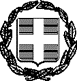 ΥΠΕΥΘΥΝΗ ΔΗΛΩΣΗ(άρθρο 8 Ν.1599/1986)Η ακρίβεια των στοιχείων που υποβάλλονται με αυτή τη δήλωση μπορεί να ελεγχθεί με βάση το αρχείο άλλων υπηρεσιώνΠΡΟΣΕΠΙΤΕΛΙΚΗ ΔΟΜΗ ΕΣΠΑ ΥΠΟΥΡΓΕΙΟΥ ΠΕΡΙΒΑΛΛΟΝΤΟΣ ΚΑΙ ΕΝΕΡΓΕΙΑΣ ΕΠΙΤΕΛΙΚΗ ΔΟΜΗ ΕΣΠΑ ΥΠΟΥΡΓΕΙΟΥ ΠΕΡΙΒΑΛΛΟΝΤΟΣ ΚΑΙ ΕΝΕΡΓΕΙΑΣ ΕΠΙΤΕΛΙΚΗ ΔΟΜΗ ΕΣΠΑ ΥΠΟΥΡΓΕΙΟΥ ΠΕΡΙΒΑΛΛΟΝΤΟΣ ΚΑΙ ΕΝΕΡΓΕΙΑΣ ΕΠΙΤΕΛΙΚΗ ΔΟΜΗ ΕΣΠΑ ΥΠΟΥΡΓΕΙΟΥ ΠΕΡΙΒΑΛΛΟΝΤΟΣ ΚΑΙ ΕΝΕΡΓΕΙΑΣ ΕΠΙΤΕΛΙΚΗ ΔΟΜΗ ΕΣΠΑ ΥΠΟΥΡΓΕΙΟΥ ΠΕΡΙΒΑΛΛΟΝΤΟΣ ΚΑΙ ΕΝΕΡΓΕΙΑΣ ΕΠΙΤΕΛΙΚΗ ΔΟΜΗ ΕΣΠΑ ΥΠΟΥΡΓΕΙΟΥ ΠΕΡΙΒΑΛΛΟΝΤΟΣ ΚΑΙ ΕΝΕΡΓΕΙΑΣ ΕΠΙΤΕΛΙΚΗ ΔΟΜΗ ΕΣΠΑ ΥΠΟΥΡΓΕΙΟΥ ΠΕΡΙΒΑΛΛΟΝΤΟΣ ΚΑΙ ΕΝΕΡΓΕΙΑΣ ΕΠΙΤΕΛΙΚΗ ΔΟΜΗ ΕΣΠΑ ΥΠΟΥΡΓΕΙΟΥ ΠΕΡΙΒΑΛΛΟΝΤΟΣ ΚΑΙ ΕΝΕΡΓΕΙΑΣ ΕΠΙΤΕΛΙΚΗ ΔΟΜΗ ΕΣΠΑ ΥΠΟΥΡΓΕΙΟΥ ΠΕΡΙΒΑΛΛΟΝΤΟΣ ΚΑΙ ΕΝΕΡΓΕΙΑΣ ΕΠΙΤΕΛΙΚΗ ΔΟΜΗ ΕΣΠΑ ΥΠΟΥΡΓΕΙΟΥ ΠΕΡΙΒΑΛΛΟΝΤΟΣ ΚΑΙ ΕΝΕΡΓΕΙΑΣ ΕΠΙΤΕΛΙΚΗ ΔΟΜΗ ΕΣΠΑ ΥΠΟΥΡΓΕΙΟΥ ΠΕΡΙΒΑΛΛΟΝΤΟΣ ΚΑΙ ΕΝΕΡΓΕΙΑΣ ΕΠΙΤΕΛΙΚΗ ΔΟΜΗ ΕΣΠΑ ΥΠΟΥΡΓΕΙΟΥ ΠΕΡΙΒΑΛΛΟΝΤΟΣ ΚΑΙ ΕΝΕΡΓΕΙΑΣ Ο – Η Όνομα:Επώνυμο:Επώνυμο:Όνομα και Επώνυμο Πατέρα:Όνομα και Επώνυμο Πατέρα:Όνομα και Επώνυμο Πατέρα:Όνομα και Επώνυμο Πατέρα:Όνομα και Επώνυμο Μητέρας:Όνομα και Επώνυμο Μητέρας:Όνομα και Επώνυμο Μητέρας:Όνομα και Επώνυμο Μητέρας:Ημερομηνία γέννησης:Ημερομηνία γέννησης:Ημερομηνία γέννησης:Ημερομηνία γέννησης:Τόπος Γέννησης:Τόπος Γέννησης:Τόπος Γέννησης:Τόπος Γέννησης:Αριθμός Δελτίου Ταυτότητας:Αριθμός Δελτίου Ταυτότητας:Αριθμός Δελτίου Ταυτότητας:Αριθμός Δελτίου Ταυτότητας:Τηλ:Τόπος Κατοικίας:Τόπος Κατοικίας:Οδός:Αριθ:ΤΚ:Αρ. Τηλεομοιοτύπου (Fax):Αρ. Τηλεομοιοτύπου (Fax):Αρ. Τηλεομοιοτύπου (Fax):Δ/νση Ηλεκτρ. Ταχ. (Εmail):Δ/νση Ηλεκτρ. Ταχ. (Εmail):Περιλαμβάνει κατ’ ελάχιστον τα ακόλουθα:Με ατομική μου ευθύνη και γνωρίζοντας τις κυρώσεις, που προβλέπονται από τις διατάξεις της πρόσκλησης για την Δράση: Παραγωγικές Επενδύσεις Πράσινης Οικονομίας – Produc- E Green του ΤΑΑ, ως νόμιμος εκπρόσωπος της εταιρίας «…………………………»δηλώνω ότι:α) Τα αναγραφόμενα στην ηλεκτρονική αίτηση υποβολής καθώς και όλα τα υποβαλλόμενα δικαιολογητικά και αρχεία που περιλαμβάνονται στον ηλεκτρονικό φάκελο της πρότασης είναι, ακριβή και αληθή. Σε περίπτωση αντιφατικών υποβαλλόμενων στοιχείων θα λαμβάνονται υπόψη αυτά που έχουν δηλωθεί στο Πληροφοριακό Σύστημα.β) Έχω λάβει γνώση του περιεχομένου της προκήρυξης και των παραρτημάτων αυτής καθώς και των υποχρεώσεων που απορρέουν σε περίπτωση υπαγωγής του επενδυτικού σχεδίου στις διατάξεις του παρόντος καθεστώτος.γ) Ο φορέας της επένδυσης διαθέτει κατά την ημερομηνία υποβολής της αίτησης φορολογική και ασφαλιστική ενημερότητα και δύναται να εκδώσει πιστοποιητικό περί μη πτώχευσης και μη υποβολής αίτησης για πτώχευση καθώς και πιστοποιητικό περί μη θέσης σε αναγκαστική διαχείριση και μη υποβολής αίτησης για θέση σε αναγκαστική διαχείριση.δ) O φορέας της επένδυσης δεν έχει υποβάλει και δεν προτίθεται να υποβάλει αίτηση ενίσχυσης σε άλλο καθεστώς ενισχύσεων για το ίδιο επενδυτικό σχέδιο ή τις ίδιες επιλέξιμες δαπάνες με αυτές που προτείνονται προς ενίσχυση στο παρόν. ε) Το υποβαλλόμενο επενδυτικό σχέδιο στο σύνολό του ή εν μέρει δεν έχει υπαχθεί και δεν θα υποβληθεί προς υπαγωγή στο ίδιο ή άλλο καθεστώς ενίσχυσης.στ) Δεν έχει πραγματοποιηθεί έναρξη του επενδυτικού σχεδίου πριν την υποβολή της αίτησης ενίσχυσης.ζ) Ο φορέας δεν έχει λάβει οποιαδήποτε κρατική ενίσχυση σε βάρος της οποίας έχει κινηθεί ή εκκρεμεί διαδικασία ανάκτησης ενισχύσεων κατόπιν προηγούμενης απόφασης της Ευρωπαϊκής Επιτροπής με την οποία οι ενισχύσεις αυτές έχουν κηρυχθεί παράνομες και ασυμβίβαστες προς την εσωτερική αγορά.η) Ο φορέας του επενδυτικού σχεδίου: δεν είναι προβληματική επιχείρηση, όπως αυτή ορίζεται στo στοιχείο 18 του άρθρου 2 του Κανονισμού (ΕΕ) 651/2024 ως ισχύει και ότι υποβάλλει τα ανά περίπτωση απαιτούμενα δικαιολογητικά σύμφωνα με το Παράρτημα Ι της παρούσας πρόσκλησης, Δεν έχει προβεί σε έναρξη των εργασιών όπως αυτή ορίζεται στο στοιχείο 23) του άρθρου 2 του Κανονισμού (δείτε σχετικό για το προτεινόμενο έργο πριν από την ημερομηνία υποβολής της αίτησης ενίσχυσης Δεν έχει λάβει ενίσχυση στο πλαίσιο εθνικού ή ενωσιακού προγράμματος βάσει Κανονισμών για ενισχύσεις ήσσονος σημασίας της ΕΕ ή του Κανονισμού (ΕΕ) 651/2014 ως ισχύει ή άλλων Κανονισμών Απαλλαγής της ΕΕ ή Αποφάσεων της ΕΕ για επιλέξιμες δαπάνες που συμπεριλαμβάνονται στο προτεινόμενο για χρηματοδότηση έργο ή ότι, σε περίπτωση που έχει λάβει ενίσχυση βάσει των ανωτέρω για επιλέξιμες δαπάνες που συμπεριλαμβάνονται στο προτεινόμενο για χρηματοδότηση έργο, δε θα υπάρξει υπέρβαση των εντάσεων ή ποσών ενίσχυσης που προβλέπονται στα κατά περίπτωση άρθρα του Κανονισμού (ΕΕ) 651/2014 ως ισχύει, ύστερα από τη χορήγηση ενίσχυσης στο πλαίσιο της παρούσας πρόσκλησης. δεν έχει προβεί σε μετεγκατάσταση - όπως αυτή ορίζεται στο άρθρο 2 σημείο 61α του τροποποιημένου ΓΑΚ με τον Κανονισμό (ΕΕ) 2017/1084 της Επιτροπής της 14ης Ιουνίου 2017 (άρθρο 6, παρ.3. β της παρούσας προκήρυξης) - στην επιχειρηματική εγκατάσταση στην οποία θα πραγματοποιηθεί η αρχική επένδυση για την οποία ζητείται η ενίσχυση, κατά τη διετία πριν την υποβολή της αίτησης ενίσχυσης και δεν θα το πράξει εντός περιόδου δύο ετών μετά την ολοκλήρωση της αρχικής επένδυσης για την οποία ζητείται η ενίσχυση, δεν πραγματοποιεί το υποβαλλόμενο επενδυτικό σχέδιο με πρωτοβουλία και για λογαριασμό του δημοσίου βάσει σχετικής σύμβασης εκτέλεσης έργου, παραχώρησης ή παροχής υπηρεσιών, δεν έχει ανατεθεί στο φορέα η εξυπηρέτηση δημόσιου σκοπού, δεν έχει ανατεθεί στο φορέα από το κράτος αποκλειστικά η προσφορά υπηρεσιών δεν επιχορηγείται η λειτουργία του φορέα με δημόσιους πόρους για το διάστημα τήρησης των μακροχρόνιων υποχρεώσεων, έχει λάβει σαφή γνώση ότι το επενδυτικό σχέδιο που υποβάλλει είναι εναρμονισμένο και υπακούει στους περιορισμούς σχετικά με την σώρευση ενισχύσεων.θ) Ο φορέας του επενδυτικού σχεδίου είναι ΜΜΕ (πολύ μικρή / μικρή / μεσαία επιχείρηση) σύμφωνα με τα οριζόμενα στο Παράρτημα Ι του ΓΑΚ ή μεγάλη επιχείρηση εάν δεν πληροί τα κριτήρια του Παραρτήματος Ι του ΓΑΚ, όπως αυτή προσδιορίζεται με βάση την εταιρική του σύνθεση κατά το χρόνο έναρξης εργασιών του επενδυτικού σχεδίου και ότι υποβάλλει τα ανά περίπτωση απαιτούμενα δικαιολογητικά παρούσας πρόσκλησης.ι) Δεν υφίσταται σχέση μεταξύ του φορέα της επένδυσης και του πωλητή και τα πάγια στοιχεία ενεργητικού που αποκτώνται από επιχειρηματική εγκατάσταση που έχει κλείσει δεν έχουν στο παρελθόν ενισχυθεί μέσω αναπτυξιακών νόμων ή άλλων καθεστώτων ενισχύσεων (μόνο στην περίπτωση που το υποβαλλόμενο επενδυτικό σχέδιο εμπεριέχει την αγορά παγίων στοιχείων ενεργητικού που συνδέονται άμεσα με επιχειρηματική εγκατάσταση που έχει κλείσει).ια) Τα άυλα στοιχεία ενεργητικού η αγορά των οποίων ενισχύεται από το επενδυτικό σχέδιο (α) θα χρησιμοποιηθούν αποκλειστικά στην επιχειρηματική εγκατάσταση που λαμβάνει την ενίσχυση, (β) θα περιλαμβάνονται στα αποσβεστέα στοιχεία ενεργητικού της επιχείρησης στην οποία χορηγείται η ενίσχυση και (γ) αγοράζονται από πωλητή μεταξύ του οποίου και του φορέα της επένδυσης δεν υφίσταται καμία σχέση εξάρτησης (μόνο στην περίπτωση που το υποβαλλόμενο επενδυτικό σχέδιο εμπεριέχει δαπάνες σε άυλα στοιχεία ενεργητικού)ιβ) Το υποβαλλόμενο επενδυτικό σχέδιο διασφαλίζει τις απαραίτητες συνθήκες ώστε να μη δημιουργούνται διακρίσεις σε βάρος των ευπαθών ομάδων, ιδίως ως προς την προσβασιμότητα σε υποδομές, υπηρεσίες και αγαθάιγ) Αποδέχομαι οποιοδήποτε σχετικό έλεγχο για την εξακρίβωση των δηλωθέντων στοιχείων από τις αρμόδιες εθνικές ή κοινοτικές αρχές, καθώς και τη διασταύρωση αυτών με τα στοιχεία που παρέχονται από τα πληροφοριακά συστήματα δημοσίων υπηρεσιών και ασφαλιστικών οργανισμών (ΠΣΚΕ, ΟΠΣ, ΤΑΧΙS κ.λπ.)ιδ) Το σύνολο των ενεργειών για την υλοποίηση των εργασιών, όπως αυτές περιγράφονται στην οικονομοτεχνική μελέτη θα γίνουν με νόμιμο τρόπο, κατόπιν εκδόσεως των σχετικών αδειών ή της σχετικής απόφασης απαλλαγής όπου δεν απαιτείται.Υπογράφεται ψηφιακά από τον νόμιμο εκπρόσωποΠεριλαμβάνει κατ’ ελάχιστον τα ακόλουθα:Με ατομική μου ευθύνη και γνωρίζοντας τις κυρώσεις, που προβλέπονται από τις διατάξεις της πρόσκλησης για την Δράση: Παραγωγικές Επενδύσεις Πράσινης Οικονομίας – Produc- E Green του ΤΑΑ, ως νόμιμος εκπρόσωπος της εταιρίας «…………………………»δηλώνω ότι:α) Τα αναγραφόμενα στην ηλεκτρονική αίτηση υποβολής καθώς και όλα τα υποβαλλόμενα δικαιολογητικά και αρχεία που περιλαμβάνονται στον ηλεκτρονικό φάκελο της πρότασης είναι, ακριβή και αληθή. Σε περίπτωση αντιφατικών υποβαλλόμενων στοιχείων θα λαμβάνονται υπόψη αυτά που έχουν δηλωθεί στο Πληροφοριακό Σύστημα.β) Έχω λάβει γνώση του περιεχομένου της προκήρυξης και των παραρτημάτων αυτής καθώς και των υποχρεώσεων που απορρέουν σε περίπτωση υπαγωγής του επενδυτικού σχεδίου στις διατάξεις του παρόντος καθεστώτος.γ) Ο φορέας της επένδυσης διαθέτει κατά την ημερομηνία υποβολής της αίτησης φορολογική και ασφαλιστική ενημερότητα και δύναται να εκδώσει πιστοποιητικό περί μη πτώχευσης και μη υποβολής αίτησης για πτώχευση καθώς και πιστοποιητικό περί μη θέσης σε αναγκαστική διαχείριση και μη υποβολής αίτησης για θέση σε αναγκαστική διαχείριση.δ) O φορέας της επένδυσης δεν έχει υποβάλει και δεν προτίθεται να υποβάλει αίτηση ενίσχυσης σε άλλο καθεστώς ενισχύσεων για το ίδιο επενδυτικό σχέδιο ή τις ίδιες επιλέξιμες δαπάνες με αυτές που προτείνονται προς ενίσχυση στο παρόν. ε) Το υποβαλλόμενο επενδυτικό σχέδιο στο σύνολό του ή εν μέρει δεν έχει υπαχθεί και δεν θα υποβληθεί προς υπαγωγή στο ίδιο ή άλλο καθεστώς ενίσχυσης.στ) Δεν έχει πραγματοποιηθεί έναρξη του επενδυτικού σχεδίου πριν την υποβολή της αίτησης ενίσχυσης.ζ) Ο φορέας δεν έχει λάβει οποιαδήποτε κρατική ενίσχυση σε βάρος της οποίας έχει κινηθεί ή εκκρεμεί διαδικασία ανάκτησης ενισχύσεων κατόπιν προηγούμενης απόφασης της Ευρωπαϊκής Επιτροπής με την οποία οι ενισχύσεις αυτές έχουν κηρυχθεί παράνομες και ασυμβίβαστες προς την εσωτερική αγορά.η) Ο φορέας του επενδυτικού σχεδίου: δεν είναι προβληματική επιχείρηση, όπως αυτή ορίζεται στo στοιχείο 18 του άρθρου 2 του Κανονισμού (ΕΕ) 651/2024 ως ισχύει και ότι υποβάλλει τα ανά περίπτωση απαιτούμενα δικαιολογητικά σύμφωνα με το Παράρτημα Ι της παρούσας πρόσκλησης, Δεν έχει προβεί σε έναρξη των εργασιών όπως αυτή ορίζεται στο στοιχείο 23) του άρθρου 2 του Κανονισμού (δείτε σχετικό για το προτεινόμενο έργο πριν από την ημερομηνία υποβολής της αίτησης ενίσχυσης Δεν έχει λάβει ενίσχυση στο πλαίσιο εθνικού ή ενωσιακού προγράμματος βάσει Κανονισμών για ενισχύσεις ήσσονος σημασίας της ΕΕ ή του Κανονισμού (ΕΕ) 651/2014 ως ισχύει ή άλλων Κανονισμών Απαλλαγής της ΕΕ ή Αποφάσεων της ΕΕ για επιλέξιμες δαπάνες που συμπεριλαμβάνονται στο προτεινόμενο για χρηματοδότηση έργο ή ότι, σε περίπτωση που έχει λάβει ενίσχυση βάσει των ανωτέρω για επιλέξιμες δαπάνες που συμπεριλαμβάνονται στο προτεινόμενο για χρηματοδότηση έργο, δε θα υπάρξει υπέρβαση των εντάσεων ή ποσών ενίσχυσης που προβλέπονται στα κατά περίπτωση άρθρα του Κανονισμού (ΕΕ) 651/2014 ως ισχύει, ύστερα από τη χορήγηση ενίσχυσης στο πλαίσιο της παρούσας πρόσκλησης. δεν έχει προβεί σε μετεγκατάσταση - όπως αυτή ορίζεται στο άρθρο 2 σημείο 61α του τροποποιημένου ΓΑΚ με τον Κανονισμό (ΕΕ) 2017/1084 της Επιτροπής της 14ης Ιουνίου 2017 (άρθρο 6, παρ.3. β της παρούσας προκήρυξης) - στην επιχειρηματική εγκατάσταση στην οποία θα πραγματοποιηθεί η αρχική επένδυση για την οποία ζητείται η ενίσχυση, κατά τη διετία πριν την υποβολή της αίτησης ενίσχυσης και δεν θα το πράξει εντός περιόδου δύο ετών μετά την ολοκλήρωση της αρχικής επένδυσης για την οποία ζητείται η ενίσχυση, δεν πραγματοποιεί το υποβαλλόμενο επενδυτικό σχέδιο με πρωτοβουλία και για λογαριασμό του δημοσίου βάσει σχετικής σύμβασης εκτέλεσης έργου, παραχώρησης ή παροχής υπηρεσιών, δεν έχει ανατεθεί στο φορέα η εξυπηρέτηση δημόσιου σκοπού, δεν έχει ανατεθεί στο φορέα από το κράτος αποκλειστικά η προσφορά υπηρεσιών δεν επιχορηγείται η λειτουργία του φορέα με δημόσιους πόρους για το διάστημα τήρησης των μακροχρόνιων υποχρεώσεων, έχει λάβει σαφή γνώση ότι το επενδυτικό σχέδιο που υποβάλλει είναι εναρμονισμένο και υπακούει στους περιορισμούς σχετικά με την σώρευση ενισχύσεων.θ) Ο φορέας του επενδυτικού σχεδίου είναι ΜΜΕ (πολύ μικρή / μικρή / μεσαία επιχείρηση) σύμφωνα με τα οριζόμενα στο Παράρτημα Ι του ΓΑΚ ή μεγάλη επιχείρηση εάν δεν πληροί τα κριτήρια του Παραρτήματος Ι του ΓΑΚ, όπως αυτή προσδιορίζεται με βάση την εταιρική του σύνθεση κατά το χρόνο έναρξης εργασιών του επενδυτικού σχεδίου και ότι υποβάλλει τα ανά περίπτωση απαιτούμενα δικαιολογητικά παρούσας πρόσκλησης.ι) Δεν υφίσταται σχέση μεταξύ του φορέα της επένδυσης και του πωλητή και τα πάγια στοιχεία ενεργητικού που αποκτώνται από επιχειρηματική εγκατάσταση που έχει κλείσει δεν έχουν στο παρελθόν ενισχυθεί μέσω αναπτυξιακών νόμων ή άλλων καθεστώτων ενισχύσεων (μόνο στην περίπτωση που το υποβαλλόμενο επενδυτικό σχέδιο εμπεριέχει την αγορά παγίων στοιχείων ενεργητικού που συνδέονται άμεσα με επιχειρηματική εγκατάσταση που έχει κλείσει).ια) Τα άυλα στοιχεία ενεργητικού η αγορά των οποίων ενισχύεται από το επενδυτικό σχέδιο (α) θα χρησιμοποιηθούν αποκλειστικά στην επιχειρηματική εγκατάσταση που λαμβάνει την ενίσχυση, (β) θα περιλαμβάνονται στα αποσβεστέα στοιχεία ενεργητικού της επιχείρησης στην οποία χορηγείται η ενίσχυση και (γ) αγοράζονται από πωλητή μεταξύ του οποίου και του φορέα της επένδυσης δεν υφίσταται καμία σχέση εξάρτησης (μόνο στην περίπτωση που το υποβαλλόμενο επενδυτικό σχέδιο εμπεριέχει δαπάνες σε άυλα στοιχεία ενεργητικού)ιβ) Το υποβαλλόμενο επενδυτικό σχέδιο διασφαλίζει τις απαραίτητες συνθήκες ώστε να μη δημιουργούνται διακρίσεις σε βάρος των ευπαθών ομάδων, ιδίως ως προς την προσβασιμότητα σε υποδομές, υπηρεσίες και αγαθάιγ) Αποδέχομαι οποιοδήποτε σχετικό έλεγχο για την εξακρίβωση των δηλωθέντων στοιχείων από τις αρμόδιες εθνικές ή κοινοτικές αρχές, καθώς και τη διασταύρωση αυτών με τα στοιχεία που παρέχονται από τα πληροφοριακά συστήματα δημοσίων υπηρεσιών και ασφαλιστικών οργανισμών (ΠΣΚΕ, ΟΠΣ, ΤΑΧΙS κ.λπ.)ιδ) Το σύνολο των ενεργειών για την υλοποίηση των εργασιών, όπως αυτές περιγράφονται στην οικονομοτεχνική μελέτη θα γίνουν με νόμιμο τρόπο, κατόπιν εκδόσεως των σχετικών αδειών ή της σχετικής απόφασης απαλλαγής όπου δεν απαιτείται.Υπογράφεται ψηφιακά από τον νόμιμο εκπρόσωποΠεριλαμβάνει κατ’ ελάχιστον τα ακόλουθα:Με ατομική μου ευθύνη και γνωρίζοντας τις κυρώσεις, που προβλέπονται από τις διατάξεις της πρόσκλησης για την Δράση: Παραγωγικές Επενδύσεις Πράσινης Οικονομίας – Produc- E Green του ΤΑΑ, ως νόμιμος εκπρόσωπος της εταιρίας «…………………………»δηλώνω ότι:α) Τα αναγραφόμενα στην ηλεκτρονική αίτηση υποβολής καθώς και όλα τα υποβαλλόμενα δικαιολογητικά και αρχεία που περιλαμβάνονται στον ηλεκτρονικό φάκελο της πρότασης είναι, ακριβή και αληθή. Σε περίπτωση αντιφατικών υποβαλλόμενων στοιχείων θα λαμβάνονται υπόψη αυτά που έχουν δηλωθεί στο Πληροφοριακό Σύστημα.β) Έχω λάβει γνώση του περιεχομένου της προκήρυξης και των παραρτημάτων αυτής καθώς και των υποχρεώσεων που απορρέουν σε περίπτωση υπαγωγής του επενδυτικού σχεδίου στις διατάξεις του παρόντος καθεστώτος.γ) Ο φορέας της επένδυσης διαθέτει κατά την ημερομηνία υποβολής της αίτησης φορολογική και ασφαλιστική ενημερότητα και δύναται να εκδώσει πιστοποιητικό περί μη πτώχευσης και μη υποβολής αίτησης για πτώχευση καθώς και πιστοποιητικό περί μη θέσης σε αναγκαστική διαχείριση και μη υποβολής αίτησης για θέση σε αναγκαστική διαχείριση.δ) O φορέας της επένδυσης δεν έχει υποβάλει και δεν προτίθεται να υποβάλει αίτηση ενίσχυσης σε άλλο καθεστώς ενισχύσεων για το ίδιο επενδυτικό σχέδιο ή τις ίδιες επιλέξιμες δαπάνες με αυτές που προτείνονται προς ενίσχυση στο παρόν. ε) Το υποβαλλόμενο επενδυτικό σχέδιο στο σύνολό του ή εν μέρει δεν έχει υπαχθεί και δεν θα υποβληθεί προς υπαγωγή στο ίδιο ή άλλο καθεστώς ενίσχυσης.στ) Δεν έχει πραγματοποιηθεί έναρξη του επενδυτικού σχεδίου πριν την υποβολή της αίτησης ενίσχυσης.ζ) Ο φορέας δεν έχει λάβει οποιαδήποτε κρατική ενίσχυση σε βάρος της οποίας έχει κινηθεί ή εκκρεμεί διαδικασία ανάκτησης ενισχύσεων κατόπιν προηγούμενης απόφασης της Ευρωπαϊκής Επιτροπής με την οποία οι ενισχύσεις αυτές έχουν κηρυχθεί παράνομες και ασυμβίβαστες προς την εσωτερική αγορά.η) Ο φορέας του επενδυτικού σχεδίου: δεν είναι προβληματική επιχείρηση, όπως αυτή ορίζεται στo στοιχείο 18 του άρθρου 2 του Κανονισμού (ΕΕ) 651/2024 ως ισχύει και ότι υποβάλλει τα ανά περίπτωση απαιτούμενα δικαιολογητικά σύμφωνα με το Παράρτημα Ι της παρούσας πρόσκλησης, Δεν έχει προβεί σε έναρξη των εργασιών όπως αυτή ορίζεται στο στοιχείο 23) του άρθρου 2 του Κανονισμού (δείτε σχετικό για το προτεινόμενο έργο πριν από την ημερομηνία υποβολής της αίτησης ενίσχυσης Δεν έχει λάβει ενίσχυση στο πλαίσιο εθνικού ή ενωσιακού προγράμματος βάσει Κανονισμών για ενισχύσεις ήσσονος σημασίας της ΕΕ ή του Κανονισμού (ΕΕ) 651/2014 ως ισχύει ή άλλων Κανονισμών Απαλλαγής της ΕΕ ή Αποφάσεων της ΕΕ για επιλέξιμες δαπάνες που συμπεριλαμβάνονται στο προτεινόμενο για χρηματοδότηση έργο ή ότι, σε περίπτωση που έχει λάβει ενίσχυση βάσει των ανωτέρω για επιλέξιμες δαπάνες που συμπεριλαμβάνονται στο προτεινόμενο για χρηματοδότηση έργο, δε θα υπάρξει υπέρβαση των εντάσεων ή ποσών ενίσχυσης που προβλέπονται στα κατά περίπτωση άρθρα του Κανονισμού (ΕΕ) 651/2014 ως ισχύει, ύστερα από τη χορήγηση ενίσχυσης στο πλαίσιο της παρούσας πρόσκλησης. δεν έχει προβεί σε μετεγκατάσταση - όπως αυτή ορίζεται στο άρθρο 2 σημείο 61α του τροποποιημένου ΓΑΚ με τον Κανονισμό (ΕΕ) 2017/1084 της Επιτροπής της 14ης Ιουνίου 2017 (άρθρο 6, παρ.3. β της παρούσας προκήρυξης) - στην επιχειρηματική εγκατάσταση στην οποία θα πραγματοποιηθεί η αρχική επένδυση για την οποία ζητείται η ενίσχυση, κατά τη διετία πριν την υποβολή της αίτησης ενίσχυσης και δεν θα το πράξει εντός περιόδου δύο ετών μετά την ολοκλήρωση της αρχικής επένδυσης για την οποία ζητείται η ενίσχυση, δεν πραγματοποιεί το υποβαλλόμενο επενδυτικό σχέδιο με πρωτοβουλία και για λογαριασμό του δημοσίου βάσει σχετικής σύμβασης εκτέλεσης έργου, παραχώρησης ή παροχής υπηρεσιών, δεν έχει ανατεθεί στο φορέα η εξυπηρέτηση δημόσιου σκοπού, δεν έχει ανατεθεί στο φορέα από το κράτος αποκλειστικά η προσφορά υπηρεσιών δεν επιχορηγείται η λειτουργία του φορέα με δημόσιους πόρους για το διάστημα τήρησης των μακροχρόνιων υποχρεώσεων, έχει λάβει σαφή γνώση ότι το επενδυτικό σχέδιο που υποβάλλει είναι εναρμονισμένο και υπακούει στους περιορισμούς σχετικά με την σώρευση ενισχύσεων.θ) Ο φορέας του επενδυτικού σχεδίου είναι ΜΜΕ (πολύ μικρή / μικρή / μεσαία επιχείρηση) σύμφωνα με τα οριζόμενα στο Παράρτημα Ι του ΓΑΚ ή μεγάλη επιχείρηση εάν δεν πληροί τα κριτήρια του Παραρτήματος Ι του ΓΑΚ, όπως αυτή προσδιορίζεται με βάση την εταιρική του σύνθεση κατά το χρόνο έναρξης εργασιών του επενδυτικού σχεδίου και ότι υποβάλλει τα ανά περίπτωση απαιτούμενα δικαιολογητικά παρούσας πρόσκλησης.ι) Δεν υφίσταται σχέση μεταξύ του φορέα της επένδυσης και του πωλητή και τα πάγια στοιχεία ενεργητικού που αποκτώνται από επιχειρηματική εγκατάσταση που έχει κλείσει δεν έχουν στο παρελθόν ενισχυθεί μέσω αναπτυξιακών νόμων ή άλλων καθεστώτων ενισχύσεων (μόνο στην περίπτωση που το υποβαλλόμενο επενδυτικό σχέδιο εμπεριέχει την αγορά παγίων στοιχείων ενεργητικού που συνδέονται άμεσα με επιχειρηματική εγκατάσταση που έχει κλείσει).ια) Τα άυλα στοιχεία ενεργητικού η αγορά των οποίων ενισχύεται από το επενδυτικό σχέδιο (α) θα χρησιμοποιηθούν αποκλειστικά στην επιχειρηματική εγκατάσταση που λαμβάνει την ενίσχυση, (β) θα περιλαμβάνονται στα αποσβεστέα στοιχεία ενεργητικού της επιχείρησης στην οποία χορηγείται η ενίσχυση και (γ) αγοράζονται από πωλητή μεταξύ του οποίου και του φορέα της επένδυσης δεν υφίσταται καμία σχέση εξάρτησης (μόνο στην περίπτωση που το υποβαλλόμενο επενδυτικό σχέδιο εμπεριέχει δαπάνες σε άυλα στοιχεία ενεργητικού)ιβ) Το υποβαλλόμενο επενδυτικό σχέδιο διασφαλίζει τις απαραίτητες συνθήκες ώστε να μη δημιουργούνται διακρίσεις σε βάρος των ευπαθών ομάδων, ιδίως ως προς την προσβασιμότητα σε υποδομές, υπηρεσίες και αγαθάιγ) Αποδέχομαι οποιοδήποτε σχετικό έλεγχο για την εξακρίβωση των δηλωθέντων στοιχείων από τις αρμόδιες εθνικές ή κοινοτικές αρχές, καθώς και τη διασταύρωση αυτών με τα στοιχεία που παρέχονται από τα πληροφοριακά συστήματα δημοσίων υπηρεσιών και ασφαλιστικών οργανισμών (ΠΣΚΕ, ΟΠΣ, ΤΑΧΙS κ.λπ.)ιδ) Το σύνολο των ενεργειών για την υλοποίηση των εργασιών, όπως αυτές περιγράφονται στην οικονομοτεχνική μελέτη θα γίνουν με νόμιμο τρόπο, κατόπιν εκδόσεως των σχετικών αδειών ή της σχετικής απόφασης απαλλαγής όπου δεν απαιτείται.Υπογράφεται ψηφιακά από τον νόμιμο εκπρόσωποΠεριλαμβάνει κατ’ ελάχιστον τα ακόλουθα:Με ατομική μου ευθύνη και γνωρίζοντας τις κυρώσεις, που προβλέπονται από τις διατάξεις της πρόσκλησης για την Δράση: Παραγωγικές Επενδύσεις Πράσινης Οικονομίας – Produc- E Green του ΤΑΑ, ως νόμιμος εκπρόσωπος της εταιρίας «…………………………»δηλώνω ότι:α) Τα αναγραφόμενα στην ηλεκτρονική αίτηση υποβολής καθώς και όλα τα υποβαλλόμενα δικαιολογητικά και αρχεία που περιλαμβάνονται στον ηλεκτρονικό φάκελο της πρότασης είναι, ακριβή και αληθή. Σε περίπτωση αντιφατικών υποβαλλόμενων στοιχείων θα λαμβάνονται υπόψη αυτά που έχουν δηλωθεί στο Πληροφοριακό Σύστημα.β) Έχω λάβει γνώση του περιεχομένου της προκήρυξης και των παραρτημάτων αυτής καθώς και των υποχρεώσεων που απορρέουν σε περίπτωση υπαγωγής του επενδυτικού σχεδίου στις διατάξεις του παρόντος καθεστώτος.γ) Ο φορέας της επένδυσης διαθέτει κατά την ημερομηνία υποβολής της αίτησης φορολογική και ασφαλιστική ενημερότητα και δύναται να εκδώσει πιστοποιητικό περί μη πτώχευσης και μη υποβολής αίτησης για πτώχευση καθώς και πιστοποιητικό περί μη θέσης σε αναγκαστική διαχείριση και μη υποβολής αίτησης για θέση σε αναγκαστική διαχείριση.δ) O φορέας της επένδυσης δεν έχει υποβάλει και δεν προτίθεται να υποβάλει αίτηση ενίσχυσης σε άλλο καθεστώς ενισχύσεων για το ίδιο επενδυτικό σχέδιο ή τις ίδιες επιλέξιμες δαπάνες με αυτές που προτείνονται προς ενίσχυση στο παρόν. ε) Το υποβαλλόμενο επενδυτικό σχέδιο στο σύνολό του ή εν μέρει δεν έχει υπαχθεί και δεν θα υποβληθεί προς υπαγωγή στο ίδιο ή άλλο καθεστώς ενίσχυσης.στ) Δεν έχει πραγματοποιηθεί έναρξη του επενδυτικού σχεδίου πριν την υποβολή της αίτησης ενίσχυσης.ζ) Ο φορέας δεν έχει λάβει οποιαδήποτε κρατική ενίσχυση σε βάρος της οποίας έχει κινηθεί ή εκκρεμεί διαδικασία ανάκτησης ενισχύσεων κατόπιν προηγούμενης απόφασης της Ευρωπαϊκής Επιτροπής με την οποία οι ενισχύσεις αυτές έχουν κηρυχθεί παράνομες και ασυμβίβαστες προς την εσωτερική αγορά.η) Ο φορέας του επενδυτικού σχεδίου: δεν είναι προβληματική επιχείρηση, όπως αυτή ορίζεται στo στοιχείο 18 του άρθρου 2 του Κανονισμού (ΕΕ) 651/2024 ως ισχύει και ότι υποβάλλει τα ανά περίπτωση απαιτούμενα δικαιολογητικά σύμφωνα με το Παράρτημα Ι της παρούσας πρόσκλησης, Δεν έχει προβεί σε έναρξη των εργασιών όπως αυτή ορίζεται στο στοιχείο 23) του άρθρου 2 του Κανονισμού (δείτε σχετικό για το προτεινόμενο έργο πριν από την ημερομηνία υποβολής της αίτησης ενίσχυσης Δεν έχει λάβει ενίσχυση στο πλαίσιο εθνικού ή ενωσιακού προγράμματος βάσει Κανονισμών για ενισχύσεις ήσσονος σημασίας της ΕΕ ή του Κανονισμού (ΕΕ) 651/2014 ως ισχύει ή άλλων Κανονισμών Απαλλαγής της ΕΕ ή Αποφάσεων της ΕΕ για επιλέξιμες δαπάνες που συμπεριλαμβάνονται στο προτεινόμενο για χρηματοδότηση έργο ή ότι, σε περίπτωση που έχει λάβει ενίσχυση βάσει των ανωτέρω για επιλέξιμες δαπάνες που συμπεριλαμβάνονται στο προτεινόμενο για χρηματοδότηση έργο, δε θα υπάρξει υπέρβαση των εντάσεων ή ποσών ενίσχυσης που προβλέπονται στα κατά περίπτωση άρθρα του Κανονισμού (ΕΕ) 651/2014 ως ισχύει, ύστερα από τη χορήγηση ενίσχυσης στο πλαίσιο της παρούσας πρόσκλησης. δεν έχει προβεί σε μετεγκατάσταση - όπως αυτή ορίζεται στο άρθρο 2 σημείο 61α του τροποποιημένου ΓΑΚ με τον Κανονισμό (ΕΕ) 2017/1084 της Επιτροπής της 14ης Ιουνίου 2017 (άρθρο 6, παρ.3. β της παρούσας προκήρυξης) - στην επιχειρηματική εγκατάσταση στην οποία θα πραγματοποιηθεί η αρχική επένδυση για την οποία ζητείται η ενίσχυση, κατά τη διετία πριν την υποβολή της αίτησης ενίσχυσης και δεν θα το πράξει εντός περιόδου δύο ετών μετά την ολοκλήρωση της αρχικής επένδυσης για την οποία ζητείται η ενίσχυση, δεν πραγματοποιεί το υποβαλλόμενο επενδυτικό σχέδιο με πρωτοβουλία και για λογαριασμό του δημοσίου βάσει σχετικής σύμβασης εκτέλεσης έργου, παραχώρησης ή παροχής υπηρεσιών, δεν έχει ανατεθεί στο φορέα η εξυπηρέτηση δημόσιου σκοπού, δεν έχει ανατεθεί στο φορέα από το κράτος αποκλειστικά η προσφορά υπηρεσιών δεν επιχορηγείται η λειτουργία του φορέα με δημόσιους πόρους για το διάστημα τήρησης των μακροχρόνιων υποχρεώσεων, έχει λάβει σαφή γνώση ότι το επενδυτικό σχέδιο που υποβάλλει είναι εναρμονισμένο και υπακούει στους περιορισμούς σχετικά με την σώρευση ενισχύσεων.θ) Ο φορέας του επενδυτικού σχεδίου είναι ΜΜΕ (πολύ μικρή / μικρή / μεσαία επιχείρηση) σύμφωνα με τα οριζόμενα στο Παράρτημα Ι του ΓΑΚ ή μεγάλη επιχείρηση εάν δεν πληροί τα κριτήρια του Παραρτήματος Ι του ΓΑΚ, όπως αυτή προσδιορίζεται με βάση την εταιρική του σύνθεση κατά το χρόνο έναρξης εργασιών του επενδυτικού σχεδίου και ότι υποβάλλει τα ανά περίπτωση απαιτούμενα δικαιολογητικά παρούσας πρόσκλησης.ι) Δεν υφίσταται σχέση μεταξύ του φορέα της επένδυσης και του πωλητή και τα πάγια στοιχεία ενεργητικού που αποκτώνται από επιχειρηματική εγκατάσταση που έχει κλείσει δεν έχουν στο παρελθόν ενισχυθεί μέσω αναπτυξιακών νόμων ή άλλων καθεστώτων ενισχύσεων (μόνο στην περίπτωση που το υποβαλλόμενο επενδυτικό σχέδιο εμπεριέχει την αγορά παγίων στοιχείων ενεργητικού που συνδέονται άμεσα με επιχειρηματική εγκατάσταση που έχει κλείσει).ια) Τα άυλα στοιχεία ενεργητικού η αγορά των οποίων ενισχύεται από το επενδυτικό σχέδιο (α) θα χρησιμοποιηθούν αποκλειστικά στην επιχειρηματική εγκατάσταση που λαμβάνει την ενίσχυση, (β) θα περιλαμβάνονται στα αποσβεστέα στοιχεία ενεργητικού της επιχείρησης στην οποία χορηγείται η ενίσχυση και (γ) αγοράζονται από πωλητή μεταξύ του οποίου και του φορέα της επένδυσης δεν υφίσταται καμία σχέση εξάρτησης (μόνο στην περίπτωση που το υποβαλλόμενο επενδυτικό σχέδιο εμπεριέχει δαπάνες σε άυλα στοιχεία ενεργητικού)ιβ) Το υποβαλλόμενο επενδυτικό σχέδιο διασφαλίζει τις απαραίτητες συνθήκες ώστε να μη δημιουργούνται διακρίσεις σε βάρος των ευπαθών ομάδων, ιδίως ως προς την προσβασιμότητα σε υποδομές, υπηρεσίες και αγαθάιγ) Αποδέχομαι οποιοδήποτε σχετικό έλεγχο για την εξακρίβωση των δηλωθέντων στοιχείων από τις αρμόδιες εθνικές ή κοινοτικές αρχές, καθώς και τη διασταύρωση αυτών με τα στοιχεία που παρέχονται από τα πληροφοριακά συστήματα δημοσίων υπηρεσιών και ασφαλιστικών οργανισμών (ΠΣΚΕ, ΟΠΣ, ΤΑΧΙS κ.λπ.)ιδ) Το σύνολο των ενεργειών για την υλοποίηση των εργασιών, όπως αυτές περιγράφονται στην οικονομοτεχνική μελέτη θα γίνουν με νόμιμο τρόπο, κατόπιν εκδόσεως των σχετικών αδειών ή της σχετικής απόφασης απαλλαγής όπου δεν απαιτείται.Υπογράφεται ψηφιακά από τον νόμιμο εκπρόσωποΠεριλαμβάνει κατ’ ελάχιστον τα ακόλουθα:Με ατομική μου ευθύνη και γνωρίζοντας τις κυρώσεις, που προβλέπονται από τις διατάξεις της πρόσκλησης για την Δράση: Παραγωγικές Επενδύσεις Πράσινης Οικονομίας – Produc- E Green του ΤΑΑ, ως νόμιμος εκπρόσωπος της εταιρίας «…………………………»δηλώνω ότι:α) Τα αναγραφόμενα στην ηλεκτρονική αίτηση υποβολής καθώς και όλα τα υποβαλλόμενα δικαιολογητικά και αρχεία που περιλαμβάνονται στον ηλεκτρονικό φάκελο της πρότασης είναι, ακριβή και αληθή. Σε περίπτωση αντιφατικών υποβαλλόμενων στοιχείων θα λαμβάνονται υπόψη αυτά που έχουν δηλωθεί στο Πληροφοριακό Σύστημα.β) Έχω λάβει γνώση του περιεχομένου της προκήρυξης και των παραρτημάτων αυτής καθώς και των υποχρεώσεων που απορρέουν σε περίπτωση υπαγωγής του επενδυτικού σχεδίου στις διατάξεις του παρόντος καθεστώτος.γ) Ο φορέας της επένδυσης διαθέτει κατά την ημερομηνία υποβολής της αίτησης φορολογική και ασφαλιστική ενημερότητα και δύναται να εκδώσει πιστοποιητικό περί μη πτώχευσης και μη υποβολής αίτησης για πτώχευση καθώς και πιστοποιητικό περί μη θέσης σε αναγκαστική διαχείριση και μη υποβολής αίτησης για θέση σε αναγκαστική διαχείριση.δ) O φορέας της επένδυσης δεν έχει υποβάλει και δεν προτίθεται να υποβάλει αίτηση ενίσχυσης σε άλλο καθεστώς ενισχύσεων για το ίδιο επενδυτικό σχέδιο ή τις ίδιες επιλέξιμες δαπάνες με αυτές που προτείνονται προς ενίσχυση στο παρόν. ε) Το υποβαλλόμενο επενδυτικό σχέδιο στο σύνολό του ή εν μέρει δεν έχει υπαχθεί και δεν θα υποβληθεί προς υπαγωγή στο ίδιο ή άλλο καθεστώς ενίσχυσης.στ) Δεν έχει πραγματοποιηθεί έναρξη του επενδυτικού σχεδίου πριν την υποβολή της αίτησης ενίσχυσης.ζ) Ο φορέας δεν έχει λάβει οποιαδήποτε κρατική ενίσχυση σε βάρος της οποίας έχει κινηθεί ή εκκρεμεί διαδικασία ανάκτησης ενισχύσεων κατόπιν προηγούμενης απόφασης της Ευρωπαϊκής Επιτροπής με την οποία οι ενισχύσεις αυτές έχουν κηρυχθεί παράνομες και ασυμβίβαστες προς την εσωτερική αγορά.η) Ο φορέας του επενδυτικού σχεδίου: δεν είναι προβληματική επιχείρηση, όπως αυτή ορίζεται στo στοιχείο 18 του άρθρου 2 του Κανονισμού (ΕΕ) 651/2024 ως ισχύει και ότι υποβάλλει τα ανά περίπτωση απαιτούμενα δικαιολογητικά σύμφωνα με το Παράρτημα Ι της παρούσας πρόσκλησης, Δεν έχει προβεί σε έναρξη των εργασιών όπως αυτή ορίζεται στο στοιχείο 23) του άρθρου 2 του Κανονισμού (δείτε σχετικό για το προτεινόμενο έργο πριν από την ημερομηνία υποβολής της αίτησης ενίσχυσης Δεν έχει λάβει ενίσχυση στο πλαίσιο εθνικού ή ενωσιακού προγράμματος βάσει Κανονισμών για ενισχύσεις ήσσονος σημασίας της ΕΕ ή του Κανονισμού (ΕΕ) 651/2014 ως ισχύει ή άλλων Κανονισμών Απαλλαγής της ΕΕ ή Αποφάσεων της ΕΕ για επιλέξιμες δαπάνες που συμπεριλαμβάνονται στο προτεινόμενο για χρηματοδότηση έργο ή ότι, σε περίπτωση που έχει λάβει ενίσχυση βάσει των ανωτέρω για επιλέξιμες δαπάνες που συμπεριλαμβάνονται στο προτεινόμενο για χρηματοδότηση έργο, δε θα υπάρξει υπέρβαση των εντάσεων ή ποσών ενίσχυσης που προβλέπονται στα κατά περίπτωση άρθρα του Κανονισμού (ΕΕ) 651/2014 ως ισχύει, ύστερα από τη χορήγηση ενίσχυσης στο πλαίσιο της παρούσας πρόσκλησης. δεν έχει προβεί σε μετεγκατάσταση - όπως αυτή ορίζεται στο άρθρο 2 σημείο 61α του τροποποιημένου ΓΑΚ με τον Κανονισμό (ΕΕ) 2017/1084 της Επιτροπής της 14ης Ιουνίου 2017 (άρθρο 6, παρ.3. β της παρούσας προκήρυξης) - στην επιχειρηματική εγκατάσταση στην οποία θα πραγματοποιηθεί η αρχική επένδυση για την οποία ζητείται η ενίσχυση, κατά τη διετία πριν την υποβολή της αίτησης ενίσχυσης και δεν θα το πράξει εντός περιόδου δύο ετών μετά την ολοκλήρωση της αρχικής επένδυσης για την οποία ζητείται η ενίσχυση, δεν πραγματοποιεί το υποβαλλόμενο επενδυτικό σχέδιο με πρωτοβουλία και για λογαριασμό του δημοσίου βάσει σχετικής σύμβασης εκτέλεσης έργου, παραχώρησης ή παροχής υπηρεσιών, δεν έχει ανατεθεί στο φορέα η εξυπηρέτηση δημόσιου σκοπού, δεν έχει ανατεθεί στο φορέα από το κράτος αποκλειστικά η προσφορά υπηρεσιών δεν επιχορηγείται η λειτουργία του φορέα με δημόσιους πόρους για το διάστημα τήρησης των μακροχρόνιων υποχρεώσεων, έχει λάβει σαφή γνώση ότι το επενδυτικό σχέδιο που υποβάλλει είναι εναρμονισμένο και υπακούει στους περιορισμούς σχετικά με την σώρευση ενισχύσεων.θ) Ο φορέας του επενδυτικού σχεδίου είναι ΜΜΕ (πολύ μικρή / μικρή / μεσαία επιχείρηση) σύμφωνα με τα οριζόμενα στο Παράρτημα Ι του ΓΑΚ ή μεγάλη επιχείρηση εάν δεν πληροί τα κριτήρια του Παραρτήματος Ι του ΓΑΚ, όπως αυτή προσδιορίζεται με βάση την εταιρική του σύνθεση κατά το χρόνο έναρξης εργασιών του επενδυτικού σχεδίου και ότι υποβάλλει τα ανά περίπτωση απαιτούμενα δικαιολογητικά παρούσας πρόσκλησης.ι) Δεν υφίσταται σχέση μεταξύ του φορέα της επένδυσης και του πωλητή και τα πάγια στοιχεία ενεργητικού που αποκτώνται από επιχειρηματική εγκατάσταση που έχει κλείσει δεν έχουν στο παρελθόν ενισχυθεί μέσω αναπτυξιακών νόμων ή άλλων καθεστώτων ενισχύσεων (μόνο στην περίπτωση που το υποβαλλόμενο επενδυτικό σχέδιο εμπεριέχει την αγορά παγίων στοιχείων ενεργητικού που συνδέονται άμεσα με επιχειρηματική εγκατάσταση που έχει κλείσει).ια) Τα άυλα στοιχεία ενεργητικού η αγορά των οποίων ενισχύεται από το επενδυτικό σχέδιο (α) θα χρησιμοποιηθούν αποκλειστικά στην επιχειρηματική εγκατάσταση που λαμβάνει την ενίσχυση, (β) θα περιλαμβάνονται στα αποσβεστέα στοιχεία ενεργητικού της επιχείρησης στην οποία χορηγείται η ενίσχυση και (γ) αγοράζονται από πωλητή μεταξύ του οποίου και του φορέα της επένδυσης δεν υφίσταται καμία σχέση εξάρτησης (μόνο στην περίπτωση που το υποβαλλόμενο επενδυτικό σχέδιο εμπεριέχει δαπάνες σε άυλα στοιχεία ενεργητικού)ιβ) Το υποβαλλόμενο επενδυτικό σχέδιο διασφαλίζει τις απαραίτητες συνθήκες ώστε να μη δημιουργούνται διακρίσεις σε βάρος των ευπαθών ομάδων, ιδίως ως προς την προσβασιμότητα σε υποδομές, υπηρεσίες και αγαθάιγ) Αποδέχομαι οποιοδήποτε σχετικό έλεγχο για την εξακρίβωση των δηλωθέντων στοιχείων από τις αρμόδιες εθνικές ή κοινοτικές αρχές, καθώς και τη διασταύρωση αυτών με τα στοιχεία που παρέχονται από τα πληροφοριακά συστήματα δημοσίων υπηρεσιών και ασφαλιστικών οργανισμών (ΠΣΚΕ, ΟΠΣ, ΤΑΧΙS κ.λπ.)ιδ) Το σύνολο των ενεργειών για την υλοποίηση των εργασιών, όπως αυτές περιγράφονται στην οικονομοτεχνική μελέτη θα γίνουν με νόμιμο τρόπο, κατόπιν εκδόσεως των σχετικών αδειών ή της σχετικής απόφασης απαλλαγής όπου δεν απαιτείται.Υπογράφεται ψηφιακά από τον νόμιμο εκπρόσωποΠεριλαμβάνει κατ’ ελάχιστον τα ακόλουθα:Με ατομική μου ευθύνη και γνωρίζοντας τις κυρώσεις, που προβλέπονται από τις διατάξεις της πρόσκλησης για την Δράση: Παραγωγικές Επενδύσεις Πράσινης Οικονομίας – Produc- E Green του ΤΑΑ, ως νόμιμος εκπρόσωπος της εταιρίας «…………………………»δηλώνω ότι:α) Τα αναγραφόμενα στην ηλεκτρονική αίτηση υποβολής καθώς και όλα τα υποβαλλόμενα δικαιολογητικά και αρχεία που περιλαμβάνονται στον ηλεκτρονικό φάκελο της πρότασης είναι, ακριβή και αληθή. Σε περίπτωση αντιφατικών υποβαλλόμενων στοιχείων θα λαμβάνονται υπόψη αυτά που έχουν δηλωθεί στο Πληροφοριακό Σύστημα.β) Έχω λάβει γνώση του περιεχομένου της προκήρυξης και των παραρτημάτων αυτής καθώς και των υποχρεώσεων που απορρέουν σε περίπτωση υπαγωγής του επενδυτικού σχεδίου στις διατάξεις του παρόντος καθεστώτος.γ) Ο φορέας της επένδυσης διαθέτει κατά την ημερομηνία υποβολής της αίτησης φορολογική και ασφαλιστική ενημερότητα και δύναται να εκδώσει πιστοποιητικό περί μη πτώχευσης και μη υποβολής αίτησης για πτώχευση καθώς και πιστοποιητικό περί μη θέσης σε αναγκαστική διαχείριση και μη υποβολής αίτησης για θέση σε αναγκαστική διαχείριση.δ) O φορέας της επένδυσης δεν έχει υποβάλει και δεν προτίθεται να υποβάλει αίτηση ενίσχυσης σε άλλο καθεστώς ενισχύσεων για το ίδιο επενδυτικό σχέδιο ή τις ίδιες επιλέξιμες δαπάνες με αυτές που προτείνονται προς ενίσχυση στο παρόν. ε) Το υποβαλλόμενο επενδυτικό σχέδιο στο σύνολό του ή εν μέρει δεν έχει υπαχθεί και δεν θα υποβληθεί προς υπαγωγή στο ίδιο ή άλλο καθεστώς ενίσχυσης.στ) Δεν έχει πραγματοποιηθεί έναρξη του επενδυτικού σχεδίου πριν την υποβολή της αίτησης ενίσχυσης.ζ) Ο φορέας δεν έχει λάβει οποιαδήποτε κρατική ενίσχυση σε βάρος της οποίας έχει κινηθεί ή εκκρεμεί διαδικασία ανάκτησης ενισχύσεων κατόπιν προηγούμενης απόφασης της Ευρωπαϊκής Επιτροπής με την οποία οι ενισχύσεις αυτές έχουν κηρυχθεί παράνομες και ασυμβίβαστες προς την εσωτερική αγορά.η) Ο φορέας του επενδυτικού σχεδίου: δεν είναι προβληματική επιχείρηση, όπως αυτή ορίζεται στo στοιχείο 18 του άρθρου 2 του Κανονισμού (ΕΕ) 651/2024 ως ισχύει και ότι υποβάλλει τα ανά περίπτωση απαιτούμενα δικαιολογητικά σύμφωνα με το Παράρτημα Ι της παρούσας πρόσκλησης, Δεν έχει προβεί σε έναρξη των εργασιών όπως αυτή ορίζεται στο στοιχείο 23) του άρθρου 2 του Κανονισμού (δείτε σχετικό για το προτεινόμενο έργο πριν από την ημερομηνία υποβολής της αίτησης ενίσχυσης Δεν έχει λάβει ενίσχυση στο πλαίσιο εθνικού ή ενωσιακού προγράμματος βάσει Κανονισμών για ενισχύσεις ήσσονος σημασίας της ΕΕ ή του Κανονισμού (ΕΕ) 651/2014 ως ισχύει ή άλλων Κανονισμών Απαλλαγής της ΕΕ ή Αποφάσεων της ΕΕ για επιλέξιμες δαπάνες που συμπεριλαμβάνονται στο προτεινόμενο για χρηματοδότηση έργο ή ότι, σε περίπτωση που έχει λάβει ενίσχυση βάσει των ανωτέρω για επιλέξιμες δαπάνες που συμπεριλαμβάνονται στο προτεινόμενο για χρηματοδότηση έργο, δε θα υπάρξει υπέρβαση των εντάσεων ή ποσών ενίσχυσης που προβλέπονται στα κατά περίπτωση άρθρα του Κανονισμού (ΕΕ) 651/2014 ως ισχύει, ύστερα από τη χορήγηση ενίσχυσης στο πλαίσιο της παρούσας πρόσκλησης. δεν έχει προβεί σε μετεγκατάσταση - όπως αυτή ορίζεται στο άρθρο 2 σημείο 61α του τροποποιημένου ΓΑΚ με τον Κανονισμό (ΕΕ) 2017/1084 της Επιτροπής της 14ης Ιουνίου 2017 (άρθρο 6, παρ.3. β της παρούσας προκήρυξης) - στην επιχειρηματική εγκατάσταση στην οποία θα πραγματοποιηθεί η αρχική επένδυση για την οποία ζητείται η ενίσχυση, κατά τη διετία πριν την υποβολή της αίτησης ενίσχυσης και δεν θα το πράξει εντός περιόδου δύο ετών μετά την ολοκλήρωση της αρχικής επένδυσης για την οποία ζητείται η ενίσχυση, δεν πραγματοποιεί το υποβαλλόμενο επενδυτικό σχέδιο με πρωτοβουλία και για λογαριασμό του δημοσίου βάσει σχετικής σύμβασης εκτέλεσης έργου, παραχώρησης ή παροχής υπηρεσιών, δεν έχει ανατεθεί στο φορέα η εξυπηρέτηση δημόσιου σκοπού, δεν έχει ανατεθεί στο φορέα από το κράτος αποκλειστικά η προσφορά υπηρεσιών δεν επιχορηγείται η λειτουργία του φορέα με δημόσιους πόρους για το διάστημα τήρησης των μακροχρόνιων υποχρεώσεων, έχει λάβει σαφή γνώση ότι το επενδυτικό σχέδιο που υποβάλλει είναι εναρμονισμένο και υπακούει στους περιορισμούς σχετικά με την σώρευση ενισχύσεων.θ) Ο φορέας του επενδυτικού σχεδίου είναι ΜΜΕ (πολύ μικρή / μικρή / μεσαία επιχείρηση) σύμφωνα με τα οριζόμενα στο Παράρτημα Ι του ΓΑΚ ή μεγάλη επιχείρηση εάν δεν πληροί τα κριτήρια του Παραρτήματος Ι του ΓΑΚ, όπως αυτή προσδιορίζεται με βάση την εταιρική του σύνθεση κατά το χρόνο έναρξης εργασιών του επενδυτικού σχεδίου και ότι υποβάλλει τα ανά περίπτωση απαιτούμενα δικαιολογητικά παρούσας πρόσκλησης.ι) Δεν υφίσταται σχέση μεταξύ του φορέα της επένδυσης και του πωλητή και τα πάγια στοιχεία ενεργητικού που αποκτώνται από επιχειρηματική εγκατάσταση που έχει κλείσει δεν έχουν στο παρελθόν ενισχυθεί μέσω αναπτυξιακών νόμων ή άλλων καθεστώτων ενισχύσεων (μόνο στην περίπτωση που το υποβαλλόμενο επενδυτικό σχέδιο εμπεριέχει την αγορά παγίων στοιχείων ενεργητικού που συνδέονται άμεσα με επιχειρηματική εγκατάσταση που έχει κλείσει).ια) Τα άυλα στοιχεία ενεργητικού η αγορά των οποίων ενισχύεται από το επενδυτικό σχέδιο (α) θα χρησιμοποιηθούν αποκλειστικά στην επιχειρηματική εγκατάσταση που λαμβάνει την ενίσχυση, (β) θα περιλαμβάνονται στα αποσβεστέα στοιχεία ενεργητικού της επιχείρησης στην οποία χορηγείται η ενίσχυση και (γ) αγοράζονται από πωλητή μεταξύ του οποίου και του φορέα της επένδυσης δεν υφίσταται καμία σχέση εξάρτησης (μόνο στην περίπτωση που το υποβαλλόμενο επενδυτικό σχέδιο εμπεριέχει δαπάνες σε άυλα στοιχεία ενεργητικού)ιβ) Το υποβαλλόμενο επενδυτικό σχέδιο διασφαλίζει τις απαραίτητες συνθήκες ώστε να μη δημιουργούνται διακρίσεις σε βάρος των ευπαθών ομάδων, ιδίως ως προς την προσβασιμότητα σε υποδομές, υπηρεσίες και αγαθάιγ) Αποδέχομαι οποιοδήποτε σχετικό έλεγχο για την εξακρίβωση των δηλωθέντων στοιχείων από τις αρμόδιες εθνικές ή κοινοτικές αρχές, καθώς και τη διασταύρωση αυτών με τα στοιχεία που παρέχονται από τα πληροφοριακά συστήματα δημοσίων υπηρεσιών και ασφαλιστικών οργανισμών (ΠΣΚΕ, ΟΠΣ, ΤΑΧΙS κ.λπ.)ιδ) Το σύνολο των ενεργειών για την υλοποίηση των εργασιών, όπως αυτές περιγράφονται στην οικονομοτεχνική μελέτη θα γίνουν με νόμιμο τρόπο, κατόπιν εκδόσεως των σχετικών αδειών ή της σχετικής απόφασης απαλλαγής όπου δεν απαιτείται.Υπογράφεται ψηφιακά από τον νόμιμο εκπρόσωποΠεριλαμβάνει κατ’ ελάχιστον τα ακόλουθα:Με ατομική μου ευθύνη και γνωρίζοντας τις κυρώσεις, που προβλέπονται από τις διατάξεις της πρόσκλησης για την Δράση: Παραγωγικές Επενδύσεις Πράσινης Οικονομίας – Produc- E Green του ΤΑΑ, ως νόμιμος εκπρόσωπος της εταιρίας «…………………………»δηλώνω ότι:α) Τα αναγραφόμενα στην ηλεκτρονική αίτηση υποβολής καθώς και όλα τα υποβαλλόμενα δικαιολογητικά και αρχεία που περιλαμβάνονται στον ηλεκτρονικό φάκελο της πρότασης είναι, ακριβή και αληθή. Σε περίπτωση αντιφατικών υποβαλλόμενων στοιχείων θα λαμβάνονται υπόψη αυτά που έχουν δηλωθεί στο Πληροφοριακό Σύστημα.β) Έχω λάβει γνώση του περιεχομένου της προκήρυξης και των παραρτημάτων αυτής καθώς και των υποχρεώσεων που απορρέουν σε περίπτωση υπαγωγής του επενδυτικού σχεδίου στις διατάξεις του παρόντος καθεστώτος.γ) Ο φορέας της επένδυσης διαθέτει κατά την ημερομηνία υποβολής της αίτησης φορολογική και ασφαλιστική ενημερότητα και δύναται να εκδώσει πιστοποιητικό περί μη πτώχευσης και μη υποβολής αίτησης για πτώχευση καθώς και πιστοποιητικό περί μη θέσης σε αναγκαστική διαχείριση και μη υποβολής αίτησης για θέση σε αναγκαστική διαχείριση.δ) O φορέας της επένδυσης δεν έχει υποβάλει και δεν προτίθεται να υποβάλει αίτηση ενίσχυσης σε άλλο καθεστώς ενισχύσεων για το ίδιο επενδυτικό σχέδιο ή τις ίδιες επιλέξιμες δαπάνες με αυτές που προτείνονται προς ενίσχυση στο παρόν. ε) Το υποβαλλόμενο επενδυτικό σχέδιο στο σύνολό του ή εν μέρει δεν έχει υπαχθεί και δεν θα υποβληθεί προς υπαγωγή στο ίδιο ή άλλο καθεστώς ενίσχυσης.στ) Δεν έχει πραγματοποιηθεί έναρξη του επενδυτικού σχεδίου πριν την υποβολή της αίτησης ενίσχυσης.ζ) Ο φορέας δεν έχει λάβει οποιαδήποτε κρατική ενίσχυση σε βάρος της οποίας έχει κινηθεί ή εκκρεμεί διαδικασία ανάκτησης ενισχύσεων κατόπιν προηγούμενης απόφασης της Ευρωπαϊκής Επιτροπής με την οποία οι ενισχύσεις αυτές έχουν κηρυχθεί παράνομες και ασυμβίβαστες προς την εσωτερική αγορά.η) Ο φορέας του επενδυτικού σχεδίου: δεν είναι προβληματική επιχείρηση, όπως αυτή ορίζεται στo στοιχείο 18 του άρθρου 2 του Κανονισμού (ΕΕ) 651/2024 ως ισχύει και ότι υποβάλλει τα ανά περίπτωση απαιτούμενα δικαιολογητικά σύμφωνα με το Παράρτημα Ι της παρούσας πρόσκλησης, Δεν έχει προβεί σε έναρξη των εργασιών όπως αυτή ορίζεται στο στοιχείο 23) του άρθρου 2 του Κανονισμού (δείτε σχετικό για το προτεινόμενο έργο πριν από την ημερομηνία υποβολής της αίτησης ενίσχυσης Δεν έχει λάβει ενίσχυση στο πλαίσιο εθνικού ή ενωσιακού προγράμματος βάσει Κανονισμών για ενισχύσεις ήσσονος σημασίας της ΕΕ ή του Κανονισμού (ΕΕ) 651/2014 ως ισχύει ή άλλων Κανονισμών Απαλλαγής της ΕΕ ή Αποφάσεων της ΕΕ για επιλέξιμες δαπάνες που συμπεριλαμβάνονται στο προτεινόμενο για χρηματοδότηση έργο ή ότι, σε περίπτωση που έχει λάβει ενίσχυση βάσει των ανωτέρω για επιλέξιμες δαπάνες που συμπεριλαμβάνονται στο προτεινόμενο για χρηματοδότηση έργο, δε θα υπάρξει υπέρβαση των εντάσεων ή ποσών ενίσχυσης που προβλέπονται στα κατά περίπτωση άρθρα του Κανονισμού (ΕΕ) 651/2014 ως ισχύει, ύστερα από τη χορήγηση ενίσχυσης στο πλαίσιο της παρούσας πρόσκλησης. δεν έχει προβεί σε μετεγκατάσταση - όπως αυτή ορίζεται στο άρθρο 2 σημείο 61α του τροποποιημένου ΓΑΚ με τον Κανονισμό (ΕΕ) 2017/1084 της Επιτροπής της 14ης Ιουνίου 2017 (άρθρο 6, παρ.3. β της παρούσας προκήρυξης) - στην επιχειρηματική εγκατάσταση στην οποία θα πραγματοποιηθεί η αρχική επένδυση για την οποία ζητείται η ενίσχυση, κατά τη διετία πριν την υποβολή της αίτησης ενίσχυσης και δεν θα το πράξει εντός περιόδου δύο ετών μετά την ολοκλήρωση της αρχικής επένδυσης για την οποία ζητείται η ενίσχυση, δεν πραγματοποιεί το υποβαλλόμενο επενδυτικό σχέδιο με πρωτοβουλία και για λογαριασμό του δημοσίου βάσει σχετικής σύμβασης εκτέλεσης έργου, παραχώρησης ή παροχής υπηρεσιών, δεν έχει ανατεθεί στο φορέα η εξυπηρέτηση δημόσιου σκοπού, δεν έχει ανατεθεί στο φορέα από το κράτος αποκλειστικά η προσφορά υπηρεσιών δεν επιχορηγείται η λειτουργία του φορέα με δημόσιους πόρους για το διάστημα τήρησης των μακροχρόνιων υποχρεώσεων, έχει λάβει σαφή γνώση ότι το επενδυτικό σχέδιο που υποβάλλει είναι εναρμονισμένο και υπακούει στους περιορισμούς σχετικά με την σώρευση ενισχύσεων.θ) Ο φορέας του επενδυτικού σχεδίου είναι ΜΜΕ (πολύ μικρή / μικρή / μεσαία επιχείρηση) σύμφωνα με τα οριζόμενα στο Παράρτημα Ι του ΓΑΚ ή μεγάλη επιχείρηση εάν δεν πληροί τα κριτήρια του Παραρτήματος Ι του ΓΑΚ, όπως αυτή προσδιορίζεται με βάση την εταιρική του σύνθεση κατά το χρόνο έναρξης εργασιών του επενδυτικού σχεδίου και ότι υποβάλλει τα ανά περίπτωση απαιτούμενα δικαιολογητικά παρούσας πρόσκλησης.ι) Δεν υφίσταται σχέση μεταξύ του φορέα της επένδυσης και του πωλητή και τα πάγια στοιχεία ενεργητικού που αποκτώνται από επιχειρηματική εγκατάσταση που έχει κλείσει δεν έχουν στο παρελθόν ενισχυθεί μέσω αναπτυξιακών νόμων ή άλλων καθεστώτων ενισχύσεων (μόνο στην περίπτωση που το υποβαλλόμενο επενδυτικό σχέδιο εμπεριέχει την αγορά παγίων στοιχείων ενεργητικού που συνδέονται άμεσα με επιχειρηματική εγκατάσταση που έχει κλείσει).ια) Τα άυλα στοιχεία ενεργητικού η αγορά των οποίων ενισχύεται από το επενδυτικό σχέδιο (α) θα χρησιμοποιηθούν αποκλειστικά στην επιχειρηματική εγκατάσταση που λαμβάνει την ενίσχυση, (β) θα περιλαμβάνονται στα αποσβεστέα στοιχεία ενεργητικού της επιχείρησης στην οποία χορηγείται η ενίσχυση και (γ) αγοράζονται από πωλητή μεταξύ του οποίου και του φορέα της επένδυσης δεν υφίσταται καμία σχέση εξάρτησης (μόνο στην περίπτωση που το υποβαλλόμενο επενδυτικό σχέδιο εμπεριέχει δαπάνες σε άυλα στοιχεία ενεργητικού)ιβ) Το υποβαλλόμενο επενδυτικό σχέδιο διασφαλίζει τις απαραίτητες συνθήκες ώστε να μη δημιουργούνται διακρίσεις σε βάρος των ευπαθών ομάδων, ιδίως ως προς την προσβασιμότητα σε υποδομές, υπηρεσίες και αγαθάιγ) Αποδέχομαι οποιοδήποτε σχετικό έλεγχο για την εξακρίβωση των δηλωθέντων στοιχείων από τις αρμόδιες εθνικές ή κοινοτικές αρχές, καθώς και τη διασταύρωση αυτών με τα στοιχεία που παρέχονται από τα πληροφοριακά συστήματα δημοσίων υπηρεσιών και ασφαλιστικών οργανισμών (ΠΣΚΕ, ΟΠΣ, ΤΑΧΙS κ.λπ.)ιδ) Το σύνολο των ενεργειών για την υλοποίηση των εργασιών, όπως αυτές περιγράφονται στην οικονομοτεχνική μελέτη θα γίνουν με νόμιμο τρόπο, κατόπιν εκδόσεως των σχετικών αδειών ή της σχετικής απόφασης απαλλαγής όπου δεν απαιτείται.Υπογράφεται ψηφιακά από τον νόμιμο εκπρόσωποΠεριλαμβάνει κατ’ ελάχιστον τα ακόλουθα:Με ατομική μου ευθύνη και γνωρίζοντας τις κυρώσεις, που προβλέπονται από τις διατάξεις της πρόσκλησης για την Δράση: Παραγωγικές Επενδύσεις Πράσινης Οικονομίας – Produc- E Green του ΤΑΑ, ως νόμιμος εκπρόσωπος της εταιρίας «…………………………»δηλώνω ότι:α) Τα αναγραφόμενα στην ηλεκτρονική αίτηση υποβολής καθώς και όλα τα υποβαλλόμενα δικαιολογητικά και αρχεία που περιλαμβάνονται στον ηλεκτρονικό φάκελο της πρότασης είναι, ακριβή και αληθή. Σε περίπτωση αντιφατικών υποβαλλόμενων στοιχείων θα λαμβάνονται υπόψη αυτά που έχουν δηλωθεί στο Πληροφοριακό Σύστημα.β) Έχω λάβει γνώση του περιεχομένου της προκήρυξης και των παραρτημάτων αυτής καθώς και των υποχρεώσεων που απορρέουν σε περίπτωση υπαγωγής του επενδυτικού σχεδίου στις διατάξεις του παρόντος καθεστώτος.γ) Ο φορέας της επένδυσης διαθέτει κατά την ημερομηνία υποβολής της αίτησης φορολογική και ασφαλιστική ενημερότητα και δύναται να εκδώσει πιστοποιητικό περί μη πτώχευσης και μη υποβολής αίτησης για πτώχευση καθώς και πιστοποιητικό περί μη θέσης σε αναγκαστική διαχείριση και μη υποβολής αίτησης για θέση σε αναγκαστική διαχείριση.δ) O φορέας της επένδυσης δεν έχει υποβάλει και δεν προτίθεται να υποβάλει αίτηση ενίσχυσης σε άλλο καθεστώς ενισχύσεων για το ίδιο επενδυτικό σχέδιο ή τις ίδιες επιλέξιμες δαπάνες με αυτές που προτείνονται προς ενίσχυση στο παρόν. ε) Το υποβαλλόμενο επενδυτικό σχέδιο στο σύνολό του ή εν μέρει δεν έχει υπαχθεί και δεν θα υποβληθεί προς υπαγωγή στο ίδιο ή άλλο καθεστώς ενίσχυσης.στ) Δεν έχει πραγματοποιηθεί έναρξη του επενδυτικού σχεδίου πριν την υποβολή της αίτησης ενίσχυσης.ζ) Ο φορέας δεν έχει λάβει οποιαδήποτε κρατική ενίσχυση σε βάρος της οποίας έχει κινηθεί ή εκκρεμεί διαδικασία ανάκτησης ενισχύσεων κατόπιν προηγούμενης απόφασης της Ευρωπαϊκής Επιτροπής με την οποία οι ενισχύσεις αυτές έχουν κηρυχθεί παράνομες και ασυμβίβαστες προς την εσωτερική αγορά.η) Ο φορέας του επενδυτικού σχεδίου: δεν είναι προβληματική επιχείρηση, όπως αυτή ορίζεται στo στοιχείο 18 του άρθρου 2 του Κανονισμού (ΕΕ) 651/2024 ως ισχύει και ότι υποβάλλει τα ανά περίπτωση απαιτούμενα δικαιολογητικά σύμφωνα με το Παράρτημα Ι της παρούσας πρόσκλησης, Δεν έχει προβεί σε έναρξη των εργασιών όπως αυτή ορίζεται στο στοιχείο 23) του άρθρου 2 του Κανονισμού (δείτε σχετικό για το προτεινόμενο έργο πριν από την ημερομηνία υποβολής της αίτησης ενίσχυσης Δεν έχει λάβει ενίσχυση στο πλαίσιο εθνικού ή ενωσιακού προγράμματος βάσει Κανονισμών για ενισχύσεις ήσσονος σημασίας της ΕΕ ή του Κανονισμού (ΕΕ) 651/2014 ως ισχύει ή άλλων Κανονισμών Απαλλαγής της ΕΕ ή Αποφάσεων της ΕΕ για επιλέξιμες δαπάνες που συμπεριλαμβάνονται στο προτεινόμενο για χρηματοδότηση έργο ή ότι, σε περίπτωση που έχει λάβει ενίσχυση βάσει των ανωτέρω για επιλέξιμες δαπάνες που συμπεριλαμβάνονται στο προτεινόμενο για χρηματοδότηση έργο, δε θα υπάρξει υπέρβαση των εντάσεων ή ποσών ενίσχυσης που προβλέπονται στα κατά περίπτωση άρθρα του Κανονισμού (ΕΕ) 651/2014 ως ισχύει, ύστερα από τη χορήγηση ενίσχυσης στο πλαίσιο της παρούσας πρόσκλησης. δεν έχει προβεί σε μετεγκατάσταση - όπως αυτή ορίζεται στο άρθρο 2 σημείο 61α του τροποποιημένου ΓΑΚ με τον Κανονισμό (ΕΕ) 2017/1084 της Επιτροπής της 14ης Ιουνίου 2017 (άρθρο 6, παρ.3. β της παρούσας προκήρυξης) - στην επιχειρηματική εγκατάσταση στην οποία θα πραγματοποιηθεί η αρχική επένδυση για την οποία ζητείται η ενίσχυση, κατά τη διετία πριν την υποβολή της αίτησης ενίσχυσης και δεν θα το πράξει εντός περιόδου δύο ετών μετά την ολοκλήρωση της αρχικής επένδυσης για την οποία ζητείται η ενίσχυση, δεν πραγματοποιεί το υποβαλλόμενο επενδυτικό σχέδιο με πρωτοβουλία και για λογαριασμό του δημοσίου βάσει σχετικής σύμβασης εκτέλεσης έργου, παραχώρησης ή παροχής υπηρεσιών, δεν έχει ανατεθεί στο φορέα η εξυπηρέτηση δημόσιου σκοπού, δεν έχει ανατεθεί στο φορέα από το κράτος αποκλειστικά η προσφορά υπηρεσιών δεν επιχορηγείται η λειτουργία του φορέα με δημόσιους πόρους για το διάστημα τήρησης των μακροχρόνιων υποχρεώσεων, έχει λάβει σαφή γνώση ότι το επενδυτικό σχέδιο που υποβάλλει είναι εναρμονισμένο και υπακούει στους περιορισμούς σχετικά με την σώρευση ενισχύσεων.θ) Ο φορέας του επενδυτικού σχεδίου είναι ΜΜΕ (πολύ μικρή / μικρή / μεσαία επιχείρηση) σύμφωνα με τα οριζόμενα στο Παράρτημα Ι του ΓΑΚ ή μεγάλη επιχείρηση εάν δεν πληροί τα κριτήρια του Παραρτήματος Ι του ΓΑΚ, όπως αυτή προσδιορίζεται με βάση την εταιρική του σύνθεση κατά το χρόνο έναρξης εργασιών του επενδυτικού σχεδίου και ότι υποβάλλει τα ανά περίπτωση απαιτούμενα δικαιολογητικά παρούσας πρόσκλησης.ι) Δεν υφίσταται σχέση μεταξύ του φορέα της επένδυσης και του πωλητή και τα πάγια στοιχεία ενεργητικού που αποκτώνται από επιχειρηματική εγκατάσταση που έχει κλείσει δεν έχουν στο παρελθόν ενισχυθεί μέσω αναπτυξιακών νόμων ή άλλων καθεστώτων ενισχύσεων (μόνο στην περίπτωση που το υποβαλλόμενο επενδυτικό σχέδιο εμπεριέχει την αγορά παγίων στοιχείων ενεργητικού που συνδέονται άμεσα με επιχειρηματική εγκατάσταση που έχει κλείσει).ια) Τα άυλα στοιχεία ενεργητικού η αγορά των οποίων ενισχύεται από το επενδυτικό σχέδιο (α) θα χρησιμοποιηθούν αποκλειστικά στην επιχειρηματική εγκατάσταση που λαμβάνει την ενίσχυση, (β) θα περιλαμβάνονται στα αποσβεστέα στοιχεία ενεργητικού της επιχείρησης στην οποία χορηγείται η ενίσχυση και (γ) αγοράζονται από πωλητή μεταξύ του οποίου και του φορέα της επένδυσης δεν υφίσταται καμία σχέση εξάρτησης (μόνο στην περίπτωση που το υποβαλλόμενο επενδυτικό σχέδιο εμπεριέχει δαπάνες σε άυλα στοιχεία ενεργητικού)ιβ) Το υποβαλλόμενο επενδυτικό σχέδιο διασφαλίζει τις απαραίτητες συνθήκες ώστε να μη δημιουργούνται διακρίσεις σε βάρος των ευπαθών ομάδων, ιδίως ως προς την προσβασιμότητα σε υποδομές, υπηρεσίες και αγαθάιγ) Αποδέχομαι οποιοδήποτε σχετικό έλεγχο για την εξακρίβωση των δηλωθέντων στοιχείων από τις αρμόδιες εθνικές ή κοινοτικές αρχές, καθώς και τη διασταύρωση αυτών με τα στοιχεία που παρέχονται από τα πληροφοριακά συστήματα δημοσίων υπηρεσιών και ασφαλιστικών οργανισμών (ΠΣΚΕ, ΟΠΣ, ΤΑΧΙS κ.λπ.)ιδ) Το σύνολο των ενεργειών για την υλοποίηση των εργασιών, όπως αυτές περιγράφονται στην οικονομοτεχνική μελέτη θα γίνουν με νόμιμο τρόπο, κατόπιν εκδόσεως των σχετικών αδειών ή της σχετικής απόφασης απαλλαγής όπου δεν απαιτείται.Υπογράφεται ψηφιακά από τον νόμιμο εκπρόσωποΠεριλαμβάνει κατ’ ελάχιστον τα ακόλουθα:Με ατομική μου ευθύνη και γνωρίζοντας τις κυρώσεις, που προβλέπονται από τις διατάξεις της πρόσκλησης για την Δράση: Παραγωγικές Επενδύσεις Πράσινης Οικονομίας – Produc- E Green του ΤΑΑ, ως νόμιμος εκπρόσωπος της εταιρίας «…………………………»δηλώνω ότι:α) Τα αναγραφόμενα στην ηλεκτρονική αίτηση υποβολής καθώς και όλα τα υποβαλλόμενα δικαιολογητικά και αρχεία που περιλαμβάνονται στον ηλεκτρονικό φάκελο της πρότασης είναι, ακριβή και αληθή. Σε περίπτωση αντιφατικών υποβαλλόμενων στοιχείων θα λαμβάνονται υπόψη αυτά που έχουν δηλωθεί στο Πληροφοριακό Σύστημα.β) Έχω λάβει γνώση του περιεχομένου της προκήρυξης και των παραρτημάτων αυτής καθώς και των υποχρεώσεων που απορρέουν σε περίπτωση υπαγωγής του επενδυτικού σχεδίου στις διατάξεις του παρόντος καθεστώτος.γ) Ο φορέας της επένδυσης διαθέτει κατά την ημερομηνία υποβολής της αίτησης φορολογική και ασφαλιστική ενημερότητα και δύναται να εκδώσει πιστοποιητικό περί μη πτώχευσης και μη υποβολής αίτησης για πτώχευση καθώς και πιστοποιητικό περί μη θέσης σε αναγκαστική διαχείριση και μη υποβολής αίτησης για θέση σε αναγκαστική διαχείριση.δ) O φορέας της επένδυσης δεν έχει υποβάλει και δεν προτίθεται να υποβάλει αίτηση ενίσχυσης σε άλλο καθεστώς ενισχύσεων για το ίδιο επενδυτικό σχέδιο ή τις ίδιες επιλέξιμες δαπάνες με αυτές που προτείνονται προς ενίσχυση στο παρόν. ε) Το υποβαλλόμενο επενδυτικό σχέδιο στο σύνολό του ή εν μέρει δεν έχει υπαχθεί και δεν θα υποβληθεί προς υπαγωγή στο ίδιο ή άλλο καθεστώς ενίσχυσης.στ) Δεν έχει πραγματοποιηθεί έναρξη του επενδυτικού σχεδίου πριν την υποβολή της αίτησης ενίσχυσης.ζ) Ο φορέας δεν έχει λάβει οποιαδήποτε κρατική ενίσχυση σε βάρος της οποίας έχει κινηθεί ή εκκρεμεί διαδικασία ανάκτησης ενισχύσεων κατόπιν προηγούμενης απόφασης της Ευρωπαϊκής Επιτροπής με την οποία οι ενισχύσεις αυτές έχουν κηρυχθεί παράνομες και ασυμβίβαστες προς την εσωτερική αγορά.η) Ο φορέας του επενδυτικού σχεδίου: δεν είναι προβληματική επιχείρηση, όπως αυτή ορίζεται στo στοιχείο 18 του άρθρου 2 του Κανονισμού (ΕΕ) 651/2024 ως ισχύει και ότι υποβάλλει τα ανά περίπτωση απαιτούμενα δικαιολογητικά σύμφωνα με το Παράρτημα Ι της παρούσας πρόσκλησης, Δεν έχει προβεί σε έναρξη των εργασιών όπως αυτή ορίζεται στο στοιχείο 23) του άρθρου 2 του Κανονισμού (δείτε σχετικό για το προτεινόμενο έργο πριν από την ημερομηνία υποβολής της αίτησης ενίσχυσης Δεν έχει λάβει ενίσχυση στο πλαίσιο εθνικού ή ενωσιακού προγράμματος βάσει Κανονισμών για ενισχύσεις ήσσονος σημασίας της ΕΕ ή του Κανονισμού (ΕΕ) 651/2014 ως ισχύει ή άλλων Κανονισμών Απαλλαγής της ΕΕ ή Αποφάσεων της ΕΕ για επιλέξιμες δαπάνες που συμπεριλαμβάνονται στο προτεινόμενο για χρηματοδότηση έργο ή ότι, σε περίπτωση που έχει λάβει ενίσχυση βάσει των ανωτέρω για επιλέξιμες δαπάνες που συμπεριλαμβάνονται στο προτεινόμενο για χρηματοδότηση έργο, δε θα υπάρξει υπέρβαση των εντάσεων ή ποσών ενίσχυσης που προβλέπονται στα κατά περίπτωση άρθρα του Κανονισμού (ΕΕ) 651/2014 ως ισχύει, ύστερα από τη χορήγηση ενίσχυσης στο πλαίσιο της παρούσας πρόσκλησης. δεν έχει προβεί σε μετεγκατάσταση - όπως αυτή ορίζεται στο άρθρο 2 σημείο 61α του τροποποιημένου ΓΑΚ με τον Κανονισμό (ΕΕ) 2017/1084 της Επιτροπής της 14ης Ιουνίου 2017 (άρθρο 6, παρ.3. β της παρούσας προκήρυξης) - στην επιχειρηματική εγκατάσταση στην οποία θα πραγματοποιηθεί η αρχική επένδυση για την οποία ζητείται η ενίσχυση, κατά τη διετία πριν την υποβολή της αίτησης ενίσχυσης και δεν θα το πράξει εντός περιόδου δύο ετών μετά την ολοκλήρωση της αρχικής επένδυσης για την οποία ζητείται η ενίσχυση, δεν πραγματοποιεί το υποβαλλόμενο επενδυτικό σχέδιο με πρωτοβουλία και για λογαριασμό του δημοσίου βάσει σχετικής σύμβασης εκτέλεσης έργου, παραχώρησης ή παροχής υπηρεσιών, δεν έχει ανατεθεί στο φορέα η εξυπηρέτηση δημόσιου σκοπού, δεν έχει ανατεθεί στο φορέα από το κράτος αποκλειστικά η προσφορά υπηρεσιών δεν επιχορηγείται η λειτουργία του φορέα με δημόσιους πόρους για το διάστημα τήρησης των μακροχρόνιων υποχρεώσεων, έχει λάβει σαφή γνώση ότι το επενδυτικό σχέδιο που υποβάλλει είναι εναρμονισμένο και υπακούει στους περιορισμούς σχετικά με την σώρευση ενισχύσεων.θ) Ο φορέας του επενδυτικού σχεδίου είναι ΜΜΕ (πολύ μικρή / μικρή / μεσαία επιχείρηση) σύμφωνα με τα οριζόμενα στο Παράρτημα Ι του ΓΑΚ ή μεγάλη επιχείρηση εάν δεν πληροί τα κριτήρια του Παραρτήματος Ι του ΓΑΚ, όπως αυτή προσδιορίζεται με βάση την εταιρική του σύνθεση κατά το χρόνο έναρξης εργασιών του επενδυτικού σχεδίου και ότι υποβάλλει τα ανά περίπτωση απαιτούμενα δικαιολογητικά παρούσας πρόσκλησης.ι) Δεν υφίσταται σχέση μεταξύ του φορέα της επένδυσης και του πωλητή και τα πάγια στοιχεία ενεργητικού που αποκτώνται από επιχειρηματική εγκατάσταση που έχει κλείσει δεν έχουν στο παρελθόν ενισχυθεί μέσω αναπτυξιακών νόμων ή άλλων καθεστώτων ενισχύσεων (μόνο στην περίπτωση που το υποβαλλόμενο επενδυτικό σχέδιο εμπεριέχει την αγορά παγίων στοιχείων ενεργητικού που συνδέονται άμεσα με επιχειρηματική εγκατάσταση που έχει κλείσει).ια) Τα άυλα στοιχεία ενεργητικού η αγορά των οποίων ενισχύεται από το επενδυτικό σχέδιο (α) θα χρησιμοποιηθούν αποκλειστικά στην επιχειρηματική εγκατάσταση που λαμβάνει την ενίσχυση, (β) θα περιλαμβάνονται στα αποσβεστέα στοιχεία ενεργητικού της επιχείρησης στην οποία χορηγείται η ενίσχυση και (γ) αγοράζονται από πωλητή μεταξύ του οποίου και του φορέα της επένδυσης δεν υφίσταται καμία σχέση εξάρτησης (μόνο στην περίπτωση που το υποβαλλόμενο επενδυτικό σχέδιο εμπεριέχει δαπάνες σε άυλα στοιχεία ενεργητικού)ιβ) Το υποβαλλόμενο επενδυτικό σχέδιο διασφαλίζει τις απαραίτητες συνθήκες ώστε να μη δημιουργούνται διακρίσεις σε βάρος των ευπαθών ομάδων, ιδίως ως προς την προσβασιμότητα σε υποδομές, υπηρεσίες και αγαθάιγ) Αποδέχομαι οποιοδήποτε σχετικό έλεγχο για την εξακρίβωση των δηλωθέντων στοιχείων από τις αρμόδιες εθνικές ή κοινοτικές αρχές, καθώς και τη διασταύρωση αυτών με τα στοιχεία που παρέχονται από τα πληροφοριακά συστήματα δημοσίων υπηρεσιών και ασφαλιστικών οργανισμών (ΠΣΚΕ, ΟΠΣ, ΤΑΧΙS κ.λπ.)ιδ) Το σύνολο των ενεργειών για την υλοποίηση των εργασιών, όπως αυτές περιγράφονται στην οικονομοτεχνική μελέτη θα γίνουν με νόμιμο τρόπο, κατόπιν εκδόσεως των σχετικών αδειών ή της σχετικής απόφασης απαλλαγής όπου δεν απαιτείται.Υπογράφεται ψηφιακά από τον νόμιμο εκπρόσωποΠεριλαμβάνει κατ’ ελάχιστον τα ακόλουθα:Με ατομική μου ευθύνη και γνωρίζοντας τις κυρώσεις, που προβλέπονται από τις διατάξεις της πρόσκλησης για την Δράση: Παραγωγικές Επενδύσεις Πράσινης Οικονομίας – Produc- E Green του ΤΑΑ, ως νόμιμος εκπρόσωπος της εταιρίας «…………………………»δηλώνω ότι:α) Τα αναγραφόμενα στην ηλεκτρονική αίτηση υποβολής καθώς και όλα τα υποβαλλόμενα δικαιολογητικά και αρχεία που περιλαμβάνονται στον ηλεκτρονικό φάκελο της πρότασης είναι, ακριβή και αληθή. Σε περίπτωση αντιφατικών υποβαλλόμενων στοιχείων θα λαμβάνονται υπόψη αυτά που έχουν δηλωθεί στο Πληροφοριακό Σύστημα.β) Έχω λάβει γνώση του περιεχομένου της προκήρυξης και των παραρτημάτων αυτής καθώς και των υποχρεώσεων που απορρέουν σε περίπτωση υπαγωγής του επενδυτικού σχεδίου στις διατάξεις του παρόντος καθεστώτος.γ) Ο φορέας της επένδυσης διαθέτει κατά την ημερομηνία υποβολής της αίτησης φορολογική και ασφαλιστική ενημερότητα και δύναται να εκδώσει πιστοποιητικό περί μη πτώχευσης και μη υποβολής αίτησης για πτώχευση καθώς και πιστοποιητικό περί μη θέσης σε αναγκαστική διαχείριση και μη υποβολής αίτησης για θέση σε αναγκαστική διαχείριση.δ) O φορέας της επένδυσης δεν έχει υποβάλει και δεν προτίθεται να υποβάλει αίτηση ενίσχυσης σε άλλο καθεστώς ενισχύσεων για το ίδιο επενδυτικό σχέδιο ή τις ίδιες επιλέξιμες δαπάνες με αυτές που προτείνονται προς ενίσχυση στο παρόν. ε) Το υποβαλλόμενο επενδυτικό σχέδιο στο σύνολό του ή εν μέρει δεν έχει υπαχθεί και δεν θα υποβληθεί προς υπαγωγή στο ίδιο ή άλλο καθεστώς ενίσχυσης.στ) Δεν έχει πραγματοποιηθεί έναρξη του επενδυτικού σχεδίου πριν την υποβολή της αίτησης ενίσχυσης.ζ) Ο φορέας δεν έχει λάβει οποιαδήποτε κρατική ενίσχυση σε βάρος της οποίας έχει κινηθεί ή εκκρεμεί διαδικασία ανάκτησης ενισχύσεων κατόπιν προηγούμενης απόφασης της Ευρωπαϊκής Επιτροπής με την οποία οι ενισχύσεις αυτές έχουν κηρυχθεί παράνομες και ασυμβίβαστες προς την εσωτερική αγορά.η) Ο φορέας του επενδυτικού σχεδίου: δεν είναι προβληματική επιχείρηση, όπως αυτή ορίζεται στo στοιχείο 18 του άρθρου 2 του Κανονισμού (ΕΕ) 651/2024 ως ισχύει και ότι υποβάλλει τα ανά περίπτωση απαιτούμενα δικαιολογητικά σύμφωνα με το Παράρτημα Ι της παρούσας πρόσκλησης, Δεν έχει προβεί σε έναρξη των εργασιών όπως αυτή ορίζεται στο στοιχείο 23) του άρθρου 2 του Κανονισμού (δείτε σχετικό για το προτεινόμενο έργο πριν από την ημερομηνία υποβολής της αίτησης ενίσχυσης Δεν έχει λάβει ενίσχυση στο πλαίσιο εθνικού ή ενωσιακού προγράμματος βάσει Κανονισμών για ενισχύσεις ήσσονος σημασίας της ΕΕ ή του Κανονισμού (ΕΕ) 651/2014 ως ισχύει ή άλλων Κανονισμών Απαλλαγής της ΕΕ ή Αποφάσεων της ΕΕ για επιλέξιμες δαπάνες που συμπεριλαμβάνονται στο προτεινόμενο για χρηματοδότηση έργο ή ότι, σε περίπτωση που έχει λάβει ενίσχυση βάσει των ανωτέρω για επιλέξιμες δαπάνες που συμπεριλαμβάνονται στο προτεινόμενο για χρηματοδότηση έργο, δε θα υπάρξει υπέρβαση των εντάσεων ή ποσών ενίσχυσης που προβλέπονται στα κατά περίπτωση άρθρα του Κανονισμού (ΕΕ) 651/2014 ως ισχύει, ύστερα από τη χορήγηση ενίσχυσης στο πλαίσιο της παρούσας πρόσκλησης. δεν έχει προβεί σε μετεγκατάσταση - όπως αυτή ορίζεται στο άρθρο 2 σημείο 61α του τροποποιημένου ΓΑΚ με τον Κανονισμό (ΕΕ) 2017/1084 της Επιτροπής της 14ης Ιουνίου 2017 (άρθρο 6, παρ.3. β της παρούσας προκήρυξης) - στην επιχειρηματική εγκατάσταση στην οποία θα πραγματοποιηθεί η αρχική επένδυση για την οποία ζητείται η ενίσχυση, κατά τη διετία πριν την υποβολή της αίτησης ενίσχυσης και δεν θα το πράξει εντός περιόδου δύο ετών μετά την ολοκλήρωση της αρχικής επένδυσης για την οποία ζητείται η ενίσχυση, δεν πραγματοποιεί το υποβαλλόμενο επενδυτικό σχέδιο με πρωτοβουλία και για λογαριασμό του δημοσίου βάσει σχετικής σύμβασης εκτέλεσης έργου, παραχώρησης ή παροχής υπηρεσιών, δεν έχει ανατεθεί στο φορέα η εξυπηρέτηση δημόσιου σκοπού, δεν έχει ανατεθεί στο φορέα από το κράτος αποκλειστικά η προσφορά υπηρεσιών δεν επιχορηγείται η λειτουργία του φορέα με δημόσιους πόρους για το διάστημα τήρησης των μακροχρόνιων υποχρεώσεων, έχει λάβει σαφή γνώση ότι το επενδυτικό σχέδιο που υποβάλλει είναι εναρμονισμένο και υπακούει στους περιορισμούς σχετικά με την σώρευση ενισχύσεων.θ) Ο φορέας του επενδυτικού σχεδίου είναι ΜΜΕ (πολύ μικρή / μικρή / μεσαία επιχείρηση) σύμφωνα με τα οριζόμενα στο Παράρτημα Ι του ΓΑΚ ή μεγάλη επιχείρηση εάν δεν πληροί τα κριτήρια του Παραρτήματος Ι του ΓΑΚ, όπως αυτή προσδιορίζεται με βάση την εταιρική του σύνθεση κατά το χρόνο έναρξης εργασιών του επενδυτικού σχεδίου και ότι υποβάλλει τα ανά περίπτωση απαιτούμενα δικαιολογητικά παρούσας πρόσκλησης.ι) Δεν υφίσταται σχέση μεταξύ του φορέα της επένδυσης και του πωλητή και τα πάγια στοιχεία ενεργητικού που αποκτώνται από επιχειρηματική εγκατάσταση που έχει κλείσει δεν έχουν στο παρελθόν ενισχυθεί μέσω αναπτυξιακών νόμων ή άλλων καθεστώτων ενισχύσεων (μόνο στην περίπτωση που το υποβαλλόμενο επενδυτικό σχέδιο εμπεριέχει την αγορά παγίων στοιχείων ενεργητικού που συνδέονται άμεσα με επιχειρηματική εγκατάσταση που έχει κλείσει).ια) Τα άυλα στοιχεία ενεργητικού η αγορά των οποίων ενισχύεται από το επενδυτικό σχέδιο (α) θα χρησιμοποιηθούν αποκλειστικά στην επιχειρηματική εγκατάσταση που λαμβάνει την ενίσχυση, (β) θα περιλαμβάνονται στα αποσβεστέα στοιχεία ενεργητικού της επιχείρησης στην οποία χορηγείται η ενίσχυση και (γ) αγοράζονται από πωλητή μεταξύ του οποίου και του φορέα της επένδυσης δεν υφίσταται καμία σχέση εξάρτησης (μόνο στην περίπτωση που το υποβαλλόμενο επενδυτικό σχέδιο εμπεριέχει δαπάνες σε άυλα στοιχεία ενεργητικού)ιβ) Το υποβαλλόμενο επενδυτικό σχέδιο διασφαλίζει τις απαραίτητες συνθήκες ώστε να μη δημιουργούνται διακρίσεις σε βάρος των ευπαθών ομάδων, ιδίως ως προς την προσβασιμότητα σε υποδομές, υπηρεσίες και αγαθάιγ) Αποδέχομαι οποιοδήποτε σχετικό έλεγχο για την εξακρίβωση των δηλωθέντων στοιχείων από τις αρμόδιες εθνικές ή κοινοτικές αρχές, καθώς και τη διασταύρωση αυτών με τα στοιχεία που παρέχονται από τα πληροφοριακά συστήματα δημοσίων υπηρεσιών και ασφαλιστικών οργανισμών (ΠΣΚΕ, ΟΠΣ, ΤΑΧΙS κ.λπ.)ιδ) Το σύνολο των ενεργειών για την υλοποίηση των εργασιών, όπως αυτές περιγράφονται στην οικονομοτεχνική μελέτη θα γίνουν με νόμιμο τρόπο, κατόπιν εκδόσεως των σχετικών αδειών ή της σχετικής απόφασης απαλλαγής όπου δεν απαιτείται.Υπογράφεται ψηφιακά από τον νόμιμο εκπρόσωποΠεριλαμβάνει κατ’ ελάχιστον τα ακόλουθα:Με ατομική μου ευθύνη και γνωρίζοντας τις κυρώσεις, που προβλέπονται από τις διατάξεις της πρόσκλησης για την Δράση: Παραγωγικές Επενδύσεις Πράσινης Οικονομίας – Produc- E Green του ΤΑΑ, ως νόμιμος εκπρόσωπος της εταιρίας «…………………………»δηλώνω ότι:α) Τα αναγραφόμενα στην ηλεκτρονική αίτηση υποβολής καθώς και όλα τα υποβαλλόμενα δικαιολογητικά και αρχεία που περιλαμβάνονται στον ηλεκτρονικό φάκελο της πρότασης είναι, ακριβή και αληθή. Σε περίπτωση αντιφατικών υποβαλλόμενων στοιχείων θα λαμβάνονται υπόψη αυτά που έχουν δηλωθεί στο Πληροφοριακό Σύστημα.β) Έχω λάβει γνώση του περιεχομένου της προκήρυξης και των παραρτημάτων αυτής καθώς και των υποχρεώσεων που απορρέουν σε περίπτωση υπαγωγής του επενδυτικού σχεδίου στις διατάξεις του παρόντος καθεστώτος.γ) Ο φορέας της επένδυσης διαθέτει κατά την ημερομηνία υποβολής της αίτησης φορολογική και ασφαλιστική ενημερότητα και δύναται να εκδώσει πιστοποιητικό περί μη πτώχευσης και μη υποβολής αίτησης για πτώχευση καθώς και πιστοποιητικό περί μη θέσης σε αναγκαστική διαχείριση και μη υποβολής αίτησης για θέση σε αναγκαστική διαχείριση.δ) O φορέας της επένδυσης δεν έχει υποβάλει και δεν προτίθεται να υποβάλει αίτηση ενίσχυσης σε άλλο καθεστώς ενισχύσεων για το ίδιο επενδυτικό σχέδιο ή τις ίδιες επιλέξιμες δαπάνες με αυτές που προτείνονται προς ενίσχυση στο παρόν. ε) Το υποβαλλόμενο επενδυτικό σχέδιο στο σύνολό του ή εν μέρει δεν έχει υπαχθεί και δεν θα υποβληθεί προς υπαγωγή στο ίδιο ή άλλο καθεστώς ενίσχυσης.στ) Δεν έχει πραγματοποιηθεί έναρξη του επενδυτικού σχεδίου πριν την υποβολή της αίτησης ενίσχυσης.ζ) Ο φορέας δεν έχει λάβει οποιαδήποτε κρατική ενίσχυση σε βάρος της οποίας έχει κινηθεί ή εκκρεμεί διαδικασία ανάκτησης ενισχύσεων κατόπιν προηγούμενης απόφασης της Ευρωπαϊκής Επιτροπής με την οποία οι ενισχύσεις αυτές έχουν κηρυχθεί παράνομες και ασυμβίβαστες προς την εσωτερική αγορά.η) Ο φορέας του επενδυτικού σχεδίου: δεν είναι προβληματική επιχείρηση, όπως αυτή ορίζεται στo στοιχείο 18 του άρθρου 2 του Κανονισμού (ΕΕ) 651/2024 ως ισχύει και ότι υποβάλλει τα ανά περίπτωση απαιτούμενα δικαιολογητικά σύμφωνα με το Παράρτημα Ι της παρούσας πρόσκλησης, Δεν έχει προβεί σε έναρξη των εργασιών όπως αυτή ορίζεται στο στοιχείο 23) του άρθρου 2 του Κανονισμού (δείτε σχετικό για το προτεινόμενο έργο πριν από την ημερομηνία υποβολής της αίτησης ενίσχυσης Δεν έχει λάβει ενίσχυση στο πλαίσιο εθνικού ή ενωσιακού προγράμματος βάσει Κανονισμών για ενισχύσεις ήσσονος σημασίας της ΕΕ ή του Κανονισμού (ΕΕ) 651/2014 ως ισχύει ή άλλων Κανονισμών Απαλλαγής της ΕΕ ή Αποφάσεων της ΕΕ για επιλέξιμες δαπάνες που συμπεριλαμβάνονται στο προτεινόμενο για χρηματοδότηση έργο ή ότι, σε περίπτωση που έχει λάβει ενίσχυση βάσει των ανωτέρω για επιλέξιμες δαπάνες που συμπεριλαμβάνονται στο προτεινόμενο για χρηματοδότηση έργο, δε θα υπάρξει υπέρβαση των εντάσεων ή ποσών ενίσχυσης που προβλέπονται στα κατά περίπτωση άρθρα του Κανονισμού (ΕΕ) 651/2014 ως ισχύει, ύστερα από τη χορήγηση ενίσχυσης στο πλαίσιο της παρούσας πρόσκλησης. δεν έχει προβεί σε μετεγκατάσταση - όπως αυτή ορίζεται στο άρθρο 2 σημείο 61α του τροποποιημένου ΓΑΚ με τον Κανονισμό (ΕΕ) 2017/1084 της Επιτροπής της 14ης Ιουνίου 2017 (άρθρο 6, παρ.3. β της παρούσας προκήρυξης) - στην επιχειρηματική εγκατάσταση στην οποία θα πραγματοποιηθεί η αρχική επένδυση για την οποία ζητείται η ενίσχυση, κατά τη διετία πριν την υποβολή της αίτησης ενίσχυσης και δεν θα το πράξει εντός περιόδου δύο ετών μετά την ολοκλήρωση της αρχικής επένδυσης για την οποία ζητείται η ενίσχυση, δεν πραγματοποιεί το υποβαλλόμενο επενδυτικό σχέδιο με πρωτοβουλία και για λογαριασμό του δημοσίου βάσει σχετικής σύμβασης εκτέλεσης έργου, παραχώρησης ή παροχής υπηρεσιών, δεν έχει ανατεθεί στο φορέα η εξυπηρέτηση δημόσιου σκοπού, δεν έχει ανατεθεί στο φορέα από το κράτος αποκλειστικά η προσφορά υπηρεσιών δεν επιχορηγείται η λειτουργία του φορέα με δημόσιους πόρους για το διάστημα τήρησης των μακροχρόνιων υποχρεώσεων, έχει λάβει σαφή γνώση ότι το επενδυτικό σχέδιο που υποβάλλει είναι εναρμονισμένο και υπακούει στους περιορισμούς σχετικά με την σώρευση ενισχύσεων.θ) Ο φορέας του επενδυτικού σχεδίου είναι ΜΜΕ (πολύ μικρή / μικρή / μεσαία επιχείρηση) σύμφωνα με τα οριζόμενα στο Παράρτημα Ι του ΓΑΚ ή μεγάλη επιχείρηση εάν δεν πληροί τα κριτήρια του Παραρτήματος Ι του ΓΑΚ, όπως αυτή προσδιορίζεται με βάση την εταιρική του σύνθεση κατά το χρόνο έναρξης εργασιών του επενδυτικού σχεδίου και ότι υποβάλλει τα ανά περίπτωση απαιτούμενα δικαιολογητικά παρούσας πρόσκλησης.ι) Δεν υφίσταται σχέση μεταξύ του φορέα της επένδυσης και του πωλητή και τα πάγια στοιχεία ενεργητικού που αποκτώνται από επιχειρηματική εγκατάσταση που έχει κλείσει δεν έχουν στο παρελθόν ενισχυθεί μέσω αναπτυξιακών νόμων ή άλλων καθεστώτων ενισχύσεων (μόνο στην περίπτωση που το υποβαλλόμενο επενδυτικό σχέδιο εμπεριέχει την αγορά παγίων στοιχείων ενεργητικού που συνδέονται άμεσα με επιχειρηματική εγκατάσταση που έχει κλείσει).ια) Τα άυλα στοιχεία ενεργητικού η αγορά των οποίων ενισχύεται από το επενδυτικό σχέδιο (α) θα χρησιμοποιηθούν αποκλειστικά στην επιχειρηματική εγκατάσταση που λαμβάνει την ενίσχυση, (β) θα περιλαμβάνονται στα αποσβεστέα στοιχεία ενεργητικού της επιχείρησης στην οποία χορηγείται η ενίσχυση και (γ) αγοράζονται από πωλητή μεταξύ του οποίου και του φορέα της επένδυσης δεν υφίσταται καμία σχέση εξάρτησης (μόνο στην περίπτωση που το υποβαλλόμενο επενδυτικό σχέδιο εμπεριέχει δαπάνες σε άυλα στοιχεία ενεργητικού)ιβ) Το υποβαλλόμενο επενδυτικό σχέδιο διασφαλίζει τις απαραίτητες συνθήκες ώστε να μη δημιουργούνται διακρίσεις σε βάρος των ευπαθών ομάδων, ιδίως ως προς την προσβασιμότητα σε υποδομές, υπηρεσίες και αγαθάιγ) Αποδέχομαι οποιοδήποτε σχετικό έλεγχο για την εξακρίβωση των δηλωθέντων στοιχείων από τις αρμόδιες εθνικές ή κοινοτικές αρχές, καθώς και τη διασταύρωση αυτών με τα στοιχεία που παρέχονται από τα πληροφοριακά συστήματα δημοσίων υπηρεσιών και ασφαλιστικών οργανισμών (ΠΣΚΕ, ΟΠΣ, ΤΑΧΙS κ.λπ.)ιδ) Το σύνολο των ενεργειών για την υλοποίηση των εργασιών, όπως αυτές περιγράφονται στην οικονομοτεχνική μελέτη θα γίνουν με νόμιμο τρόπο, κατόπιν εκδόσεως των σχετικών αδειών ή της σχετικής απόφασης απαλλαγής όπου δεν απαιτείται.Υπογράφεται ψηφιακά από τον νόμιμο εκπρόσωποΠεριλαμβάνει κατ’ ελάχιστον τα ακόλουθα:Με ατομική μου ευθύνη και γνωρίζοντας τις κυρώσεις, που προβλέπονται από τις διατάξεις της πρόσκλησης για την Δράση: Παραγωγικές Επενδύσεις Πράσινης Οικονομίας – Produc- E Green του ΤΑΑ, ως νόμιμος εκπρόσωπος της εταιρίας «…………………………»δηλώνω ότι:α) Τα αναγραφόμενα στην ηλεκτρονική αίτηση υποβολής καθώς και όλα τα υποβαλλόμενα δικαιολογητικά και αρχεία που περιλαμβάνονται στον ηλεκτρονικό φάκελο της πρότασης είναι, ακριβή και αληθή. Σε περίπτωση αντιφατικών υποβαλλόμενων στοιχείων θα λαμβάνονται υπόψη αυτά που έχουν δηλωθεί στο Πληροφοριακό Σύστημα.β) Έχω λάβει γνώση του περιεχομένου της προκήρυξης και των παραρτημάτων αυτής καθώς και των υποχρεώσεων που απορρέουν σε περίπτωση υπαγωγής του επενδυτικού σχεδίου στις διατάξεις του παρόντος καθεστώτος.γ) Ο φορέας της επένδυσης διαθέτει κατά την ημερομηνία υποβολής της αίτησης φορολογική και ασφαλιστική ενημερότητα και δύναται να εκδώσει πιστοποιητικό περί μη πτώχευσης και μη υποβολής αίτησης για πτώχευση καθώς και πιστοποιητικό περί μη θέσης σε αναγκαστική διαχείριση και μη υποβολής αίτησης για θέση σε αναγκαστική διαχείριση.δ) O φορέας της επένδυσης δεν έχει υποβάλει και δεν προτίθεται να υποβάλει αίτηση ενίσχυσης σε άλλο καθεστώς ενισχύσεων για το ίδιο επενδυτικό σχέδιο ή τις ίδιες επιλέξιμες δαπάνες με αυτές που προτείνονται προς ενίσχυση στο παρόν. ε) Το υποβαλλόμενο επενδυτικό σχέδιο στο σύνολό του ή εν μέρει δεν έχει υπαχθεί και δεν θα υποβληθεί προς υπαγωγή στο ίδιο ή άλλο καθεστώς ενίσχυσης.στ) Δεν έχει πραγματοποιηθεί έναρξη του επενδυτικού σχεδίου πριν την υποβολή της αίτησης ενίσχυσης.ζ) Ο φορέας δεν έχει λάβει οποιαδήποτε κρατική ενίσχυση σε βάρος της οποίας έχει κινηθεί ή εκκρεμεί διαδικασία ανάκτησης ενισχύσεων κατόπιν προηγούμενης απόφασης της Ευρωπαϊκής Επιτροπής με την οποία οι ενισχύσεις αυτές έχουν κηρυχθεί παράνομες και ασυμβίβαστες προς την εσωτερική αγορά.η) Ο φορέας του επενδυτικού σχεδίου: δεν είναι προβληματική επιχείρηση, όπως αυτή ορίζεται στo στοιχείο 18 του άρθρου 2 του Κανονισμού (ΕΕ) 651/2024 ως ισχύει και ότι υποβάλλει τα ανά περίπτωση απαιτούμενα δικαιολογητικά σύμφωνα με το Παράρτημα Ι της παρούσας πρόσκλησης, Δεν έχει προβεί σε έναρξη των εργασιών όπως αυτή ορίζεται στο στοιχείο 23) του άρθρου 2 του Κανονισμού (δείτε σχετικό για το προτεινόμενο έργο πριν από την ημερομηνία υποβολής της αίτησης ενίσχυσης Δεν έχει λάβει ενίσχυση στο πλαίσιο εθνικού ή ενωσιακού προγράμματος βάσει Κανονισμών για ενισχύσεις ήσσονος σημασίας της ΕΕ ή του Κανονισμού (ΕΕ) 651/2014 ως ισχύει ή άλλων Κανονισμών Απαλλαγής της ΕΕ ή Αποφάσεων της ΕΕ για επιλέξιμες δαπάνες που συμπεριλαμβάνονται στο προτεινόμενο για χρηματοδότηση έργο ή ότι, σε περίπτωση που έχει λάβει ενίσχυση βάσει των ανωτέρω για επιλέξιμες δαπάνες που συμπεριλαμβάνονται στο προτεινόμενο για χρηματοδότηση έργο, δε θα υπάρξει υπέρβαση των εντάσεων ή ποσών ενίσχυσης που προβλέπονται στα κατά περίπτωση άρθρα του Κανονισμού (ΕΕ) 651/2014 ως ισχύει, ύστερα από τη χορήγηση ενίσχυσης στο πλαίσιο της παρούσας πρόσκλησης. δεν έχει προβεί σε μετεγκατάσταση - όπως αυτή ορίζεται στο άρθρο 2 σημείο 61α του τροποποιημένου ΓΑΚ με τον Κανονισμό (ΕΕ) 2017/1084 της Επιτροπής της 14ης Ιουνίου 2017 (άρθρο 6, παρ.3. β της παρούσας προκήρυξης) - στην επιχειρηματική εγκατάσταση στην οποία θα πραγματοποιηθεί η αρχική επένδυση για την οποία ζητείται η ενίσχυση, κατά τη διετία πριν την υποβολή της αίτησης ενίσχυσης και δεν θα το πράξει εντός περιόδου δύο ετών μετά την ολοκλήρωση της αρχικής επένδυσης για την οποία ζητείται η ενίσχυση, δεν πραγματοποιεί το υποβαλλόμενο επενδυτικό σχέδιο με πρωτοβουλία και για λογαριασμό του δημοσίου βάσει σχετικής σύμβασης εκτέλεσης έργου, παραχώρησης ή παροχής υπηρεσιών, δεν έχει ανατεθεί στο φορέα η εξυπηρέτηση δημόσιου σκοπού, δεν έχει ανατεθεί στο φορέα από το κράτος αποκλειστικά η προσφορά υπηρεσιών δεν επιχορηγείται η λειτουργία του φορέα με δημόσιους πόρους για το διάστημα τήρησης των μακροχρόνιων υποχρεώσεων, έχει λάβει σαφή γνώση ότι το επενδυτικό σχέδιο που υποβάλλει είναι εναρμονισμένο και υπακούει στους περιορισμούς σχετικά με την σώρευση ενισχύσεων.θ) Ο φορέας του επενδυτικού σχεδίου είναι ΜΜΕ (πολύ μικρή / μικρή / μεσαία επιχείρηση) σύμφωνα με τα οριζόμενα στο Παράρτημα Ι του ΓΑΚ ή μεγάλη επιχείρηση εάν δεν πληροί τα κριτήρια του Παραρτήματος Ι του ΓΑΚ, όπως αυτή προσδιορίζεται με βάση την εταιρική του σύνθεση κατά το χρόνο έναρξης εργασιών του επενδυτικού σχεδίου και ότι υποβάλλει τα ανά περίπτωση απαιτούμενα δικαιολογητικά παρούσας πρόσκλησης.ι) Δεν υφίσταται σχέση μεταξύ του φορέα της επένδυσης και του πωλητή και τα πάγια στοιχεία ενεργητικού που αποκτώνται από επιχειρηματική εγκατάσταση που έχει κλείσει δεν έχουν στο παρελθόν ενισχυθεί μέσω αναπτυξιακών νόμων ή άλλων καθεστώτων ενισχύσεων (μόνο στην περίπτωση που το υποβαλλόμενο επενδυτικό σχέδιο εμπεριέχει την αγορά παγίων στοιχείων ενεργητικού που συνδέονται άμεσα με επιχειρηματική εγκατάσταση που έχει κλείσει).ια) Τα άυλα στοιχεία ενεργητικού η αγορά των οποίων ενισχύεται από το επενδυτικό σχέδιο (α) θα χρησιμοποιηθούν αποκλειστικά στην επιχειρηματική εγκατάσταση που λαμβάνει την ενίσχυση, (β) θα περιλαμβάνονται στα αποσβεστέα στοιχεία ενεργητικού της επιχείρησης στην οποία χορηγείται η ενίσχυση και (γ) αγοράζονται από πωλητή μεταξύ του οποίου και του φορέα της επένδυσης δεν υφίσταται καμία σχέση εξάρτησης (μόνο στην περίπτωση που το υποβαλλόμενο επενδυτικό σχέδιο εμπεριέχει δαπάνες σε άυλα στοιχεία ενεργητικού)ιβ) Το υποβαλλόμενο επενδυτικό σχέδιο διασφαλίζει τις απαραίτητες συνθήκες ώστε να μη δημιουργούνται διακρίσεις σε βάρος των ευπαθών ομάδων, ιδίως ως προς την προσβασιμότητα σε υποδομές, υπηρεσίες και αγαθάιγ) Αποδέχομαι οποιοδήποτε σχετικό έλεγχο για την εξακρίβωση των δηλωθέντων στοιχείων από τις αρμόδιες εθνικές ή κοινοτικές αρχές, καθώς και τη διασταύρωση αυτών με τα στοιχεία που παρέχονται από τα πληροφοριακά συστήματα δημοσίων υπηρεσιών και ασφαλιστικών οργανισμών (ΠΣΚΕ, ΟΠΣ, ΤΑΧΙS κ.λπ.)ιδ) Το σύνολο των ενεργειών για την υλοποίηση των εργασιών, όπως αυτές περιγράφονται στην οικονομοτεχνική μελέτη θα γίνουν με νόμιμο τρόπο, κατόπιν εκδόσεως των σχετικών αδειών ή της σχετικής απόφασης απαλλαγής όπου δεν απαιτείται.Υπογράφεται ψηφιακά από τον νόμιμο εκπρόσωποΠεριλαμβάνει κατ’ ελάχιστον τα ακόλουθα:Με ατομική μου ευθύνη και γνωρίζοντας τις κυρώσεις, που προβλέπονται από τις διατάξεις της πρόσκλησης για την Δράση: Παραγωγικές Επενδύσεις Πράσινης Οικονομίας – Produc- E Green του ΤΑΑ, ως νόμιμος εκπρόσωπος της εταιρίας «…………………………»δηλώνω ότι:α) Τα αναγραφόμενα στην ηλεκτρονική αίτηση υποβολής καθώς και όλα τα υποβαλλόμενα δικαιολογητικά και αρχεία που περιλαμβάνονται στον ηλεκτρονικό φάκελο της πρότασης είναι, ακριβή και αληθή. Σε περίπτωση αντιφατικών υποβαλλόμενων στοιχείων θα λαμβάνονται υπόψη αυτά που έχουν δηλωθεί στο Πληροφοριακό Σύστημα.β) Έχω λάβει γνώση του περιεχομένου της προκήρυξης και των παραρτημάτων αυτής καθώς και των υποχρεώσεων που απορρέουν σε περίπτωση υπαγωγής του επενδυτικού σχεδίου στις διατάξεις του παρόντος καθεστώτος.γ) Ο φορέας της επένδυσης διαθέτει κατά την ημερομηνία υποβολής της αίτησης φορολογική και ασφαλιστική ενημερότητα και δύναται να εκδώσει πιστοποιητικό περί μη πτώχευσης και μη υποβολής αίτησης για πτώχευση καθώς και πιστοποιητικό περί μη θέσης σε αναγκαστική διαχείριση και μη υποβολής αίτησης για θέση σε αναγκαστική διαχείριση.δ) O φορέας της επένδυσης δεν έχει υποβάλει και δεν προτίθεται να υποβάλει αίτηση ενίσχυσης σε άλλο καθεστώς ενισχύσεων για το ίδιο επενδυτικό σχέδιο ή τις ίδιες επιλέξιμες δαπάνες με αυτές που προτείνονται προς ενίσχυση στο παρόν. ε) Το υποβαλλόμενο επενδυτικό σχέδιο στο σύνολό του ή εν μέρει δεν έχει υπαχθεί και δεν θα υποβληθεί προς υπαγωγή στο ίδιο ή άλλο καθεστώς ενίσχυσης.στ) Δεν έχει πραγματοποιηθεί έναρξη του επενδυτικού σχεδίου πριν την υποβολή της αίτησης ενίσχυσης.ζ) Ο φορέας δεν έχει λάβει οποιαδήποτε κρατική ενίσχυση σε βάρος της οποίας έχει κινηθεί ή εκκρεμεί διαδικασία ανάκτησης ενισχύσεων κατόπιν προηγούμενης απόφασης της Ευρωπαϊκής Επιτροπής με την οποία οι ενισχύσεις αυτές έχουν κηρυχθεί παράνομες και ασυμβίβαστες προς την εσωτερική αγορά.η) Ο φορέας του επενδυτικού σχεδίου: δεν είναι προβληματική επιχείρηση, όπως αυτή ορίζεται στo στοιχείο 18 του άρθρου 2 του Κανονισμού (ΕΕ) 651/2024 ως ισχύει και ότι υποβάλλει τα ανά περίπτωση απαιτούμενα δικαιολογητικά σύμφωνα με το Παράρτημα Ι της παρούσας πρόσκλησης, Δεν έχει προβεί σε έναρξη των εργασιών όπως αυτή ορίζεται στο στοιχείο 23) του άρθρου 2 του Κανονισμού (δείτε σχετικό για το προτεινόμενο έργο πριν από την ημερομηνία υποβολής της αίτησης ενίσχυσης Δεν έχει λάβει ενίσχυση στο πλαίσιο εθνικού ή ενωσιακού προγράμματος βάσει Κανονισμών για ενισχύσεις ήσσονος σημασίας της ΕΕ ή του Κανονισμού (ΕΕ) 651/2014 ως ισχύει ή άλλων Κανονισμών Απαλλαγής της ΕΕ ή Αποφάσεων της ΕΕ για επιλέξιμες δαπάνες που συμπεριλαμβάνονται στο προτεινόμενο για χρηματοδότηση έργο ή ότι, σε περίπτωση που έχει λάβει ενίσχυση βάσει των ανωτέρω για επιλέξιμες δαπάνες που συμπεριλαμβάνονται στο προτεινόμενο για χρηματοδότηση έργο, δε θα υπάρξει υπέρβαση των εντάσεων ή ποσών ενίσχυσης που προβλέπονται στα κατά περίπτωση άρθρα του Κανονισμού (ΕΕ) 651/2014 ως ισχύει, ύστερα από τη χορήγηση ενίσχυσης στο πλαίσιο της παρούσας πρόσκλησης. δεν έχει προβεί σε μετεγκατάσταση - όπως αυτή ορίζεται στο άρθρο 2 σημείο 61α του τροποποιημένου ΓΑΚ με τον Κανονισμό (ΕΕ) 2017/1084 της Επιτροπής της 14ης Ιουνίου 2017 (άρθρο 6, παρ.3. β της παρούσας προκήρυξης) - στην επιχειρηματική εγκατάσταση στην οποία θα πραγματοποιηθεί η αρχική επένδυση για την οποία ζητείται η ενίσχυση, κατά τη διετία πριν την υποβολή της αίτησης ενίσχυσης και δεν θα το πράξει εντός περιόδου δύο ετών μετά την ολοκλήρωση της αρχικής επένδυσης για την οποία ζητείται η ενίσχυση, δεν πραγματοποιεί το υποβαλλόμενο επενδυτικό σχέδιο με πρωτοβουλία και για λογαριασμό του δημοσίου βάσει σχετικής σύμβασης εκτέλεσης έργου, παραχώρησης ή παροχής υπηρεσιών, δεν έχει ανατεθεί στο φορέα η εξυπηρέτηση δημόσιου σκοπού, δεν έχει ανατεθεί στο φορέα από το κράτος αποκλειστικά η προσφορά υπηρεσιών δεν επιχορηγείται η λειτουργία του φορέα με δημόσιους πόρους για το διάστημα τήρησης των μακροχρόνιων υποχρεώσεων, έχει λάβει σαφή γνώση ότι το επενδυτικό σχέδιο που υποβάλλει είναι εναρμονισμένο και υπακούει στους περιορισμούς σχετικά με την σώρευση ενισχύσεων.θ) Ο φορέας του επενδυτικού σχεδίου είναι ΜΜΕ (πολύ μικρή / μικρή / μεσαία επιχείρηση) σύμφωνα με τα οριζόμενα στο Παράρτημα Ι του ΓΑΚ ή μεγάλη επιχείρηση εάν δεν πληροί τα κριτήρια του Παραρτήματος Ι του ΓΑΚ, όπως αυτή προσδιορίζεται με βάση την εταιρική του σύνθεση κατά το χρόνο έναρξης εργασιών του επενδυτικού σχεδίου και ότι υποβάλλει τα ανά περίπτωση απαιτούμενα δικαιολογητικά παρούσας πρόσκλησης.ι) Δεν υφίσταται σχέση μεταξύ του φορέα της επένδυσης και του πωλητή και τα πάγια στοιχεία ενεργητικού που αποκτώνται από επιχειρηματική εγκατάσταση που έχει κλείσει δεν έχουν στο παρελθόν ενισχυθεί μέσω αναπτυξιακών νόμων ή άλλων καθεστώτων ενισχύσεων (μόνο στην περίπτωση που το υποβαλλόμενο επενδυτικό σχέδιο εμπεριέχει την αγορά παγίων στοιχείων ενεργητικού που συνδέονται άμεσα με επιχειρηματική εγκατάσταση που έχει κλείσει).ια) Τα άυλα στοιχεία ενεργητικού η αγορά των οποίων ενισχύεται από το επενδυτικό σχέδιο (α) θα χρησιμοποιηθούν αποκλειστικά στην επιχειρηματική εγκατάσταση που λαμβάνει την ενίσχυση, (β) θα περιλαμβάνονται στα αποσβεστέα στοιχεία ενεργητικού της επιχείρησης στην οποία χορηγείται η ενίσχυση και (γ) αγοράζονται από πωλητή μεταξύ του οποίου και του φορέα της επένδυσης δεν υφίσταται καμία σχέση εξάρτησης (μόνο στην περίπτωση που το υποβαλλόμενο επενδυτικό σχέδιο εμπεριέχει δαπάνες σε άυλα στοιχεία ενεργητικού)ιβ) Το υποβαλλόμενο επενδυτικό σχέδιο διασφαλίζει τις απαραίτητες συνθήκες ώστε να μη δημιουργούνται διακρίσεις σε βάρος των ευπαθών ομάδων, ιδίως ως προς την προσβασιμότητα σε υποδομές, υπηρεσίες και αγαθάιγ) Αποδέχομαι οποιοδήποτε σχετικό έλεγχο για την εξακρίβωση των δηλωθέντων στοιχείων από τις αρμόδιες εθνικές ή κοινοτικές αρχές, καθώς και τη διασταύρωση αυτών με τα στοιχεία που παρέχονται από τα πληροφοριακά συστήματα δημοσίων υπηρεσιών και ασφαλιστικών οργανισμών (ΠΣΚΕ, ΟΠΣ, ΤΑΧΙS κ.λπ.)ιδ) Το σύνολο των ενεργειών για την υλοποίηση των εργασιών, όπως αυτές περιγράφονται στην οικονομοτεχνική μελέτη θα γίνουν με νόμιμο τρόπο, κατόπιν εκδόσεως των σχετικών αδειών ή της σχετικής απόφασης απαλλαγής όπου δεν απαιτείται.Υπογράφεται ψηφιακά από τον νόμιμο εκπρόσωπο